КОНКУРСНA ДОКУМЕНТАЦИЈAОПШТА БОЛНИЦА „СТУДЕНИЦА“ЈУГ БОГДАНОВА 110 КРАЉЕВО      ОТВОРЕНИ ПОСТУПАК( Члан 32. И чл.40 „Сл. гласник РС“ бр. 124/12, 14/15 и 68/15)Намирнице за кухињуЈАВНА НАБАВКА број 12-9/20СПРОВОДИ СЕ РАДИ ЗАКЉУЧЕЊА ОКВИРНОГ СПОРАЗУМАМај 2020. годинеНа основу чл.32 и 61. Закона о јавним набавкама („Сл. гласник РС” бр. 124/2012, у даљем тексту: Закон), чл. 2. Правилника о обавезним елементима конкурсне документације у поступцима јавних набавки и начину доказивања испуњености услова („Сл. гласник РС” бр. 86/15), Одлуке о покретању поступка јавне набавке број 6 – 621 од 25.05.2020. године за ЈН број 12-9/20 и Решења о образовању комисије за јавну набавку број 6 – 621/1 од 25.05.2020.. године за ЈН број 12-9/20, припремљена је:КОНКУРСНА ДОКУМЕНТАЦИЈАза јавну набавку добара, број 12-9/20намирнице за кухињу-ЗА ПОТРЕБЕ ОПШТЕ БОЛНИЦЕ „СТУДЕНИЦА“ КРАЉЕВООтворени поступак –( Члан 39 И 40 ЗЈН „Сл. гласник РС“ бр. 124/12, 14/15 и 68/15)Конкурсна документација садржи:Прилог број 1.1. ОПШТИ ПОДАЦИ О ЈАВНОЈ НАБАВЦИ	1. Назив, адреса и интернет страница наручиоца: 	Наручилац Општа болница „Студеница“, Југ Богданова 110 Краљево (интернет адреса www.bolnicastudenicakv.co.rs).	2. Врста поступка:Предметна јавна набавка се спроводи у поступку јавне набавке у складу са чланом 61. Закона о јавним набавкама („Службенигласник Републике Србије“, број 124/12), Законом о изменама и допунама Закона о јавним набавкама ( „Службени гласник Републике Србије, број 68/2015) и подзаконскимактима којима се уређују јавне набавке („Службени гласник Републике Србије“, број,  033/13, 86/15 и 83/15), а са циљем закључења оквирног споразума.	3.Предмет јавне набавке:	Предмет јавне набавке број 12-9/20 су добра- намирнице за кухињу-	4. Наручилац ће спровести поступак јавне набавке и закључити оквирни споразум, док ће појединачне уговоре о јавној набавци закључити на основу оквирног споразума ( Члан 40 ЗЈН).	5. Не спроводи се резервисана јавна набавка	6. Не спроводи се електронска лицитација	7. Лице за контакт:	Mомир Пандрц,дипл. ецц, 036/301-930.	Бојана Остраћанин, дипл.ецц 036/311697            Радно време: понедељак – петак од 07 до 15 часова.Прилог број 2.2. ПОДАЦИ О ПРЕДМЕТУ ЈАВНЕ НАБАВКЕОпис предмета набавке, назив и ознака из општег речника набавке:Прeдмeтнa нaбaвкa je дeфинисaнa у Oпштeм рeчнику нaбaвкe нa пoзициjи: Разни прехрамбени производи (ознака 15800000)  и производи животињског порекла, месо и месни производи (ознака 15100000, Воће, поврће и сродни производи ( ознака 15300000)Опис партије, ако је предмет јавне набавке обликован по партијама	Предмет јавне набавке  број 12-9/20 су добра- намирнице за кухињу, обликовани у 4 партије (целине) и то:Прилог број 3.ПОЗИВ ЗА ПОДНОШЕЊЕ ПОНУДЕ1.1. НаручилацНаручилац Општа болница „Студеница“, Југ Богданова 110 Краљево (интернет адреса www.bolnicastudenicakv.co.rs),позива све заинтересоване понуђаче да припреме и поднесу понуде у складу са законом, конкурсном документацијом и позивом за подношење понуда.2.1. Врста поступка јавне набавкеПредметна јавна набавка се спроводи у поступку јавне набавке сходно члану 39.и 40. Закона о јавним набавкама („Службени гласник Републике Србије“, број 124/12), Законом о изменама и допунама Закона о јавним набавкама („Службени гласник Републике Србије, број 68/2015)  и подзаконскимактима којима се уређују јавне набавке („Службени гласник Републике Србије“, број 033/13, 86/15 и 83/15) а са циљем закључења оквирног споразума3.1. Предмет јавне набавке3.1. Прeдмeтнa нaбaвкa je дeфинисaнa у Oпштeм рeчнику нaбaвкe нa пoзициjи: Разни прехрамбени производи (ознака 15800000)  и производи животињског порекла, месо и месни производи (ознака 15100000) Воће, поврће и сродни производи ( ознака 15300000)3.2. Предмет јавне набавке број 12 – 9/20 су добра – Намирнице за кухињу обликована у 4 партијa (целина) и то:Месо и месни производиЈајаЈестиво уљеВоће и поврће4.1.Начин преузимања конкурсне документацијеИнтернет адресе на којима је конкурсна документација доступна су Портал управе за јавне набавке и  www.bolnicastudenicakv.co.rs.5.1. Рок и начин подношења понуде5.1.Понуђач понуду подноси непосредно или  путем поште.5.2. Понуђач подноси понуду у затвореној коверти или кутији, затворену на начин да се приликом отварања понуда може са сигурношћу утврдити да се први пут отвара.Коверат или кутија са понудом мора имати ознаку„понуда за добра- Намирнице за кухињу ЈН број 12-9/20 – не отварати“. На полеђини коверта обавезно назначити назив, седиште и адресу понуђача, као и овлашћено лице за контакт.5.3.У случају да понуду подноси група понуђача, на коверти или кутији је потребно назначити да се ради о групи понуђача и навести називе и адресе свих учесника у заједничкој понуди.Понуду доставити на адресу Општа болница "Студеница", улица Југ Богданова 110 Краљево, трећи спрат, служба архиве.5.4.Понуда се сматра благовременом уколико је примљена од стране наручиоца до 24.06.2020. године до 10 часова.5.5.Понуда коју наручилац није примио у року одређеном заподношење понуда, односно која је примљена по истеку данаи сата до којег се могу понуде подносити, сматраће сенеблаговременом.Наручилац ће, након окончања поступка отварањапонуда, неблаговремену понуду вратити неотворену понуђачу, са назнаком да је поднета неблаговремено.5.6. У року за подношење понуда понуђач може да измени,допуни или опозове своју понуду, на начин који је одређен у конкурсној документацији. Понуђач је дужан да јасно назначи који део понуде мења односно која документа накнадно доставља.5.8. Било би пожељно да сва документа у понуди буду повезана у целину и запечаћена, тако да се не могу накнадно убацивати, одстрањивати или замењивати појединачни листови, односно прилози а да се видно не оштете листови или печат.6. Време и место отварања понуда6.1.Јавно отварање понуда одржаће се 24.06.2020. године са почетком у 11 часова , на адреси наручиоца Општа болница „Студеница“, Југ Богданова 110  Краљево, трећи спрат.6.2.Пре почетка поступка јавног отварања понуда,представници понуђача, који ће присуствовати поступкуотварања понуда, дужни су да наручиоцу предају писмена пуномоћја, на основу којих ће доказати овлашћење за учешћеу поступку јавног отварања понуда.6.3.Присутни представници понуђача, након окончања поступка отварања понуда, потписују Записник о јавном отварању понуда  у коме се евидентира и  њихово присуство.6.4.Понуде које Наручилац буде прихватио оцењиваће се применим критеријума најниже понуђена цена.7. Рок у којем ће наручилац донети одлуку о закључењу оквирног споразума7.1. Одлуку о закључењу оквирног споразума, која ће бити образложена и која ће садржати нарочито податке из извештаја о стручној оцени понуда, као и упутство о правном леку, наручилац ће донети у року од 25 дана од дана јавног отварања понуда.8. Лице за контактСвe oстaлe инфoрмaциje o jaвнoj нaбaвци мoгу сe дoбити у Oдсeку комерцијале и jaвних нaбaвки Општа болница „Студеница“, Југ Богданова 110 Краљево, нa тeл.: 036/301-930.Особа зa кoнтaкт: Mомир Пандрц,дипл. економ.., Бојана Остраћанин, дипл.економ.Прилог број 4.УПУТСТВО ПОНУЂАЧИМА КАКО ДА САЧИНЕПОНУДУУпутство понуђачима како да сачине понуду садржи податке о захтевима наручиоца у погледу садржине понуде, као и услове под којима се спроводи поступак јавне набавке.Понуђач мора да испуњава све услове за учешће у поступку јавне набавке прописане Законом о јавним набавкама ("Службени гласник РС", бр. 124/12), Законом о изменама и допунама Закона о јавним набавкама („Службени гласник Републике Србије, број14/15,  68/2015), а понуду у целини припрема и подноси у складу са конкурсном документацијом.1. Подаци о језику на којем понуда мора да будесастављена1.1. Понуда и остала документација која се односи на понуду морају бити на српском језику. 1.2. Понуда у делу који се односи на техничке карактеристике, квалитет и техничку документацију могу се доставити на страном језику (по могућству на енглеском језику), који је понуђач на захтев наручиоца дужан да преведе на српски језик.1.3. Преведена документација мора бити оверена од стране судског тумача.1.4. У случају спора релевантна је верзија конкурсне документације, односно понуде на српском језику.2. Обавезна садржина понуде2.1.Понуђач подноси понуду која мора да садржи следеће:1) попуњен, печатом оверен и потписан Образац понуде(образац 5.у конкурснојдокументацији);2) попуњен, печатом оверен и потписан образац – Подацио подизвођачу, уколико понуђач делимично извршењенабавке поверава подизвођачу (образац 5.а уконкурсној документацији) и попуњену Изјаву о учешћу подизвођача – Образац 5.бу конкурсној документацији); 3) попуњен, печатом оверен и потписан образац – Подацио понуђачу који је учесник у заједничкој понуди, уколикопонуду подноси група понуђача (образац 5.в уконкурсној документацији);4) доказе о испуњености услова из чланова 75. и 76. Закона ојавним набавкама, наведене у Упутству како се доказује испуњеност услова из чланова 75. и 76. Закона (образац 6. у конкурсној документацији);5) Изјава понуђача (печатом оверена, потписана одовлашћеног лица, под пуном кривичном и материјалномодговорношћу) о испуњености услова из чл. 75. став 1. тачка 1) до 4) и чл. 76. ст.2. Закона о јавним набавкама (образац 6.1 у конкурсној документацији)6) Изјава подизвођача (печатом оверена, потписана одовлашћеног лица, под пуном кривичном и материјалном одговорношћу) о испуњености услова из чл. 75. став 1. тачка 1) до 4) и чл. 76. ст.2. Закона о јавним набавкама, уколико понуђач делимично извршењенабавке поверава подизвођачу (образац 6.2 у конкурсној документацији)7) попуњен, печатом оверен и потписан модел уговора(образац 7. у конкурсној документацији);8) попуњен, печатом оверен и потписан Образац техничке спецификације (образац 13. у конкурснојдокументацији)9)средство финансијског обезбеђења које се подноси уз понуду (тражено конкурсном документацијом у делу„Упутство понуђачима како да сачине понуду“, подтачком 20.);10) попуњен, печатом оверен и потписан образац Изјаве понуђача о независној понуди (образац 10. у конкурсној документацији)11) уколико се даје понуда добра домаћег порекла, неопходно је доставити доказ, односно Уверење о домаћем пореклу робе које издаје Привредна комора Србије12)	за партије 1и 2  потребно је доставити следеће:-уверење о хемијско-токсиколошким карактеристикама 1 х годишње-уверење о квалитету 4 х годишње-уверење о микробиолошкој исправности 4 х гoдишње-потврда о ветеринарском санитарном прегледу пошиљке3. Посебни захтеви у погледу начина на који понуда мора да буде сачињена3.1. Понуђач доставља понуду у складу са обрасцима који су саставни део конкурсне документације, као и на сопственим обрасцима потраживаним у конкурсној документацији.
3.2. Понуда се сматра прихватљивом уколико понуђач попуни по свим ставкама и овери све обрасце који су у складу са обрасцима из конкурсне документације, осим у случају када је на самом обрасцу дефинисано другачије.3.3. Понуда, односно образац понуде и други обрасци предвиђени конкурсном документацијом морају бити јасни и недвосмислени, као и оверени печатом и потписом овлашћеног лица понуђача.3.4. Обрасце дате у конкурсној докуменатцији, односно подаци који морају бити њихов саставни део, понуђач попуњава електронски или читко, хемијском оловком, а овлашћено лице понуђача исте потписује и печатом оверава.3.5. Свака учињена исправка, бељење или подебљавање, морају бити оверени печатом и потписани (или парафирани) од стране овлашћеног лица.3.6. Било би пожељно да сва документа у понуди буду повезана у целину и запечаћена, тако да се не могу накнадно убацивати, одстрањивати или замењивати појединачни листови, односно прилози а да се видно не оштете листови или печат.Обавеза понуђача је да тражене прилоге за испуњавање услова из конкурсне документације нумерички обележи, повеже у целину и направи садржај истих3.7. Значење појмова који су коришћени у изради конкурсне документације дефинисано је чланом 3. Закона о јавним набавкама и Законом о изменама и допунама Закона о јавним набавкама.3.8. Неблаговремене понуде се неће разматрати.3.9. Неодговарајуће понуде ће бити одбијене.4.Овлашћење за потписивање4.1. Уколико конкурсну документацију потписује лице које није овлашћено за заступање по решењу из регистра привредних субјеката, потребно је доставити Овлашћење за потписивање конкурсне документације.4.2. Уколико понуђачи подносе заједничку понуду, група понуђача  може да се определи да обрасце дате у конкурсној докуменатцији потписују и печатом оверавају сви понуђачи из групе понуђача или група понуђача може да одреди једног понуђача из групе који ће  попуњавати и печатом оверавати обрасце дате у конкурсној документацији, с тим што исто мора бити прецизирано у споразуму којим се понуђачи из групе међусобно обавезују на извршење јавне набавке, а која чини саставни део заједничке понуде сагласно члану 81. Закона.5.ПартијеЈавна набавка је обликована по партијама.6. Понуда са варијантамаПонуде са варијантама нису дозвољене.7. Измене, допуне и опозив понуде7.1.У року за подношење понуде понуђач може да измени, допуни или опозове своју понуду на начин који је одређен за подношење понуде.7.2.Понуђач је дужан да јасно назначи који део понуде мења, односно која документа накнадно доставља. 7.3.Измену, допуну или опозив понуде треба доставити на адресу: Југ Богданова 110 Краљево, други спрат, служба архиве,са назнаком:7.4.„Измена понуде за јавну набавку добра – Намирнице за кухињу ЈН број 12-9/20- не отварати ” или7.5.„Допуна понуде за јавну набавку добра – Намирнице за кухињу ЈН број 12-9/20- не отварати ” или7.6.„Опозив понуде за јавну набавку добра – Намирнице за кухињу ЈН број 12-9/20- не отварати”  или7.7.„Измена и допуна понуде за јавну набавку добра – Намирнице за кухињу ЈН број 12 – 9/20- не отварати ”.7.8.На полеђини коверте или на кутији навести назив и адресу понуђача. 7.9.У случају да понуду подноси група понуђача, на коверти је потребно назначити да се ради о групи понуђача и навести називе и адресу свих учесника у заједничкој понуди.7.10. По истеку рока за подношење понуда понуђач не може да повуче нити да мења своју понуду.8. Понуђач који је самостално поднео понуду не може истовремено да учествује у заједничкој понуди или каоподизвођач8.1. Понуђач који је самостално поднео понуду не може истовремено да учествује у заједничкој понуди или каоподизвођач, нити исто лице може учествовати у више заједничких понуда  У понуди (обрасцу понуде), понуђач наводи накоји начин подноси понуду, односно да ли подноси понудусамостално, или каозаједничку понуду, или подноси понудуса подизвођачем.9. Подизвођач9.1. Понуђач који понуду подноси са подизвођачем дужан је да:- у Обрасцу понуде (образац 5 у конкурснојдокументацији) наведе назив и седиште подизвођача;- попуни, печатом овери и потпише Образац "Подаци оподизвођачу" (образац 5.а у конкурсној документацији);-  попуњену Изјаву о учешћу подизвођача – Образац 5.б у конкурсној документацији);- за подизвођача достави доказе о испуњености условаиз чланова75. и 76. Закона на начин предвиђен у делу под 6.а. уконкурсној документацији.9.2. Понуђач је у обавези и да наведе проценат укупне вредности набавке који ће поверити подизвођачу, а који не може бити већи од 50% као и део предмета набавке који ће извршити преко подизвођача.9.3. Ако понуђач у понуди наведе да ће делимично извршење набавке поверити подизвођачу, дужан је да наведе назив подизвођача, а уколико уговор између наручиоца и понуђача буде закључен, тај подизвођач ће бити наведен у уговору.9.4. Понуђач је дужан да наручиоцу, на његов захтев,омогући приступ код подизвођача, ради утврђивањаиспуњености тражених услова.9.5. Добављач не може ангажовати као подизвођача лице које није навео у понуди, у супротном наручилац ће реализовати средство обезбеђења и раскинути уговор, осим ако би раскидом уговора наручилац претрпео знатну штету. У овом случају наручилац ће обавестити организацију надлежну за заштиту конкуренције.9.6. Добављач може ангажовати као подизвођача лице које није навео у понуди, ако је на страни подизвођача након подношења понуде настала трајнија неспособност плаћања, ако то лице испуњава све услове одређене за подизвођача и уколико добије претходну сагласност наручиоца.9.7. Наручилац може на захтев подизвођача пренети доспела потраживања директно подизвођачу, за део набавке која се извршава преко тог подизвођача.9.8. Понуђач у потпуности одговара наручиоцу за извршењеуговорене набавке, без обзира на број подизвођача.10. Заједничка понуда10.1. Уколико понуду подноси група понуђача, у Обрасцу понуде (образац 5 у конкурсној документацији) навести све учеснике у заједничкој понуди.10.2. За сваког учесника у заједничкој понуди попунити,печатом оверити и потписати Образац "Подаци о понуђачукоји је учесник у заједничкој понуди" (образац 5.в уконкурсној документацији) и доставити доказе о испуњеностиуслова из чланова 75. и 76. Закона на начин предвиђен у делу под 6.б. у конкурсној документацији.10.3. Обрасци из конкурсне документације, у случајуподношења заједничке понуде, се потписују и печатомоверавају на начин предвиђен конкурсном документацијомпод тачком 4. у оквиру Прилог број 4. Упутство понуђачима какода сачине понуду.10.4. Сaстaвни дeo зajeдничкe пoнудe je спoрaзум кojим сe пoнуђaчи из групe мeђусoбнo и прeмa нaручиoцу oбaвeзуjу нa извршeњe jaвнe нaбaвкe,a кojи сaдржи:1)  податке о члaну групe кojи ћe бити нoсилaц пoслa, oднoснo кojи ћe пoднeти пoнуду и кojи ћe зaступaти групу пoнуђaчa прeд нaручиoцeм; 2)  опис послова сваког од понуђача из групе понуђача у извршењу уговора по оквирном споразуму.10.5. Понуђачи из групе понуђача одговарају неограниченосолидарно према наручиоцу.11. Захтеви у погледу траженог начина и услова плаћања, евентуалних других околности од којих зависи исправност понуде11.1. Захтеви у погледу начина, рока и услова плаћањаПлаћање се врши  у року од 90 дана од дана пријема рачунаПлаћање се врши уплатом на текући рачун понуђача.Понуђачу није дозвољено да захтева аванс.11.2. Захтев у погледу рока испоруке добараИспорука ће се вршити сукцесивно, у количинама и динамици коју одреди сам наручилац.Рок испоруке је 24 часова од захтева наручиоца. и то у радно време од 08 – 14 часова.Место испоруке – на адресу наручиоца: Општа болница „Студеница“, Југ Богданова 110, просторије магацина животних намирница. 11.3. Захтев у погледу рока важења понудеРок важења понуде не може бити краћи од 30 дана од дана отварања понуда.У случају да понуђач наведе краћи рок важења понуде, понуда ће бити одбијена као неприхватљива.12. Валута и начин на који мора да буде наведена и изражена цена у понуди12.1. Цена мора бити исказана у динарима, без пореза на додату вредност.12.2. У случају да понуђач даје попуст на понуђену вредност, мора навести овај попуст у понуди и урачунати га у коначну вредност понуде. Уколико је дат попуст, предмет пондерисања је вредност са урачунатим попустом. Понуђени попуст се не односи на рок плаћања.12.3. У цену су урачунати цена предмета набавке уз трошкове испоруке, као и сви трошкови које је понуђач имао у вези са паковањем, заштитом од оштећења и губитка добара, претоваром, транспортом, истоваром и испоруком12.4. Цена ће се примењивати на целокупну уговорену количину без могућности промене истих од стране понуђача. Промене јединичних цена датих у понуди могуће су у случају промене произвођачких цена за +/-10%, што понуђач доказује достављањем ценовника од најмање два произвођачаУколико је реч о увозним добрима промене цене могуће су у случају промена курса еура +/- 5%    по средњем курсу НБС.12.5. Ако је у понуди исказана неуобичајено ниска цена, наручилац ће поступити у складу са чланом 92. Закона о јавним набавкама, односно тражиће образложење свих њених саставних делова које сматра меродавним.13. Начин означавања поверљивих података у понуди13.1 Подаци које понуђач оправдано означи као поверљиве, биће коришћени само у предметној јавној набавци и неће бити доступни ником изван круга лица која буду укључена у поступак јавне набавке. Ови подаци неће бити објављени приликом отварања понуда, нити у наставку поступка или касније (сходно чл. 14. Закона о јавним набавкама).13.2. Наручилац ће чувати као поверљиве све податке опонуђачима садржане у понуди који су посебним прописомутврђени као поверљиви и које је као такве понуђач означио упонуди. Наручилац ће као поверљиве третирати податке упонуди који су садржани у документима који су означени каотакви, односно који у горњем десном углу садрже ознаку„ПОВЕРЉИВО“, као и испод поменуте ознаке потписовлашћеног лица понуђача. 13.3. Уколико се поверљивим сматрасамо одређени податак садржан у документу који једостављен уз понуди, поверљив податак мора да будеобележен црвеном бојом, поред њега мора да буде наведено„ПОВЕРЉИВО“, а испод поменуте ознаке потпис овлашћеноглица понуђача.13.4. Наручилац не одговара за поверљивост података који нису означени на поменути начин.13.5. Наручилац ће одбити давање информације која би значила повреду поверљивости података добијених у понуди.13.6. Неће се сматрати поверљивим цена и остали подаци изпонуде који су од значаја за примену елемената критеријума ирангирање понуде.13.7. Наручилац ће чувати као пословну тајну именапонуђача, као и поднете понуде, до истека рока предвиђеногза отварање понуда.13.8. Ако се као поверљиви означе подаци који не одговарају горе наведеним условима,наручилац ће позвати понуђача да уклони ознаку поверљивости, тако што ће његов заступникизнад ознаке поверљивости написати „ОПОЗИВ“, уписати датум и време и потписати се.13.9. Ако понуђач у року који одреди наручилац не опозове поверљивост документа,наручилац ће понуду у целини одбити.14. Додатне информације или појашњења у вези са припремањем понуде14.1. Кoмуникaциja сe у пoступку jaвнe нaбaвкe и у вeзи сa oбaвљaњeм пoслoвa jaвних нaбaвки oдвиja писaним путeм, oднoснo путeм пoштe, eлeктрoнскe пoштe или фaксoм, као и објављивањем од стране наручиоца на порталу јавних набавки , сходно члану 20. Закона о изменама и допунама Закона о јавним набавкама. 14.2. Заинтересовано лице може, у писаном облику, тражити од наручиоца додатне информације или појашњења у вези са припремањем понуде, при чему може да укаже наручиоцу и на евентуално уочене недостаткеи неправилности у конкурсној документацији , најкасније 5 (пет) дана пре истека рока за подношење понуда,сходно члану 63. Закона о о изменама и допун Закона о јавним набавкма. 14.3. Наручилац ће уроку од 3 (три) дана од дана пријема захтева за додатним информацијама или појашњењима конкурсне документације, одговор објавити на Порталу јавних набавки и на својој интернет страници www.bolnicastudenicakv.co.rs.14.4.Захтев за додатним информацијама или појашњењима у вези са припремањем понуде,  као иуочене недостатке и неправилности у конкурсној документацији,  заинтересовано лице ће упутити уз напомену "Захтев за додатним информацијама или појашњењима конкурсне документације - јавна набавка добра – Намирнице за кухињу ЈНМВ број 12-9/20 на неки од следећих начина: путем поште на адресу Југ Богданова 110, Краљевопутем факса на број 036/301-937 или 036/301-969путем електронске поште на адресу momir.pandrc@bolnicastudenicakv.co.rs                                bojana.ostracanin@ bolnicastudenicakv.co.rs14.5.Ако наручилац измени или допуни конкурсну документацију 8 или мање дана пре истека рока за подношење понуда, дужан је да продужи рок за подношење понуда и објави обавештење о продужењу рока за подношење понуда. 14.6.По истеку рока предвиђеног за подношење понуда наручилац не може да мења нити да допуњује конкурсну документацију.14.7.Тражење додатних информација или појашњења у вези са припремањем понуде телефоном није дозвољено.15. Начин на који се могу захтевати додатна објашњењаод понуђача после отварања понуда и вршитиконтрола код понуђача, односно његовог подизвођача (сходно члану 93. Закона о јавним набавкама)15.1. Наручилац може приликом стручне оцене понуда да захтева од понуђача додатна објашњења која ће му помоћи при прегледу, вредновању и упоређивању понуда. 15.2. Наручилац може да врши и контролу (увид) код понуђача односноњеговог подизвођача.15.3. Нaручилaц нe мoжe дa зaхтeвa, дoзвoли или пoнуди прoмeну eлeмeнaтa пoнудe кojи су oд знaчaja зa примeну критeриjумa зa дoдeлу угoвoрa, oднoснo прoмeну кojoм би сe пoнудa кoja je нeoдгoвaрajућa или нeприхвaтљивa учинилa oдгoвaрajућoм, oднoснo прихвaтљивoм, oсим aкo другaчиje нe прoизлaзи из прирoдe пoступкa jaвнe нaбaвкe. 15.4. Нaручилaц мoжe, уз сaглaснoст пoнуђaчa, дa изврши испрaвкe рaчунских грeшaкa уoчeних приликoм рaзмaтрaњa пoнудe пo oкoнчaнoм пoступку oтвaрaњa пoнудa. 15.5. У случajу рaзликe измeђу jeдиничнe и укупнe цeнe, мeрoдaвнa je jeдиничнa цeнa. 15.6. Aкo сe пoнуђaч нe сaглaси сa испрaвкoм рaчунских грeшaкa, нaручилaц ћe њeгoву пoнуду oдбити кao неприхватљиву. 16. Критеријум за избор најповољније понуде16.1.У предметном поступку јавне набавке добра- Намирнице за кухињу, критеријум за оцењивање понуде је најнижа понуђена цена.16.2.У случају да се избор не може извршити из разлога што постоје две или више понуда са идентичном ценом, наручила ће најповољнијег понуђача изабрати применом критеријума – ЖРЕБА, који ће бити спроведен у присуству комисије за јавну набавку, свих прворангираних понуђача и других заинтересованих лица.Комисија ће жреб спровести тако што ће у кутију убацити онолико папирића колико је прворангираних понуђача, с тим да ће на сваком од папирића бити назначен назив понуђача; - председник комисије ће „извлачити“ папириће из кутије, па ће први извучени папирић одредити првог на ранг листи, други извучени папирић ће одредити другог на ранг листи и тако редом док се не исцрпи круг свих прворангираних понуђача; - комисија ће сачинити записник који ће потписати сви чланови комисије и сви присутни овлашћени представници понуђача; - сви представници понуђача су дужни да пре жреба, доставе овлашћења за учествовање; - уколико понуђачи не дођу и не присуствују жребу, комисија ће исти  спровести без понуђача. Уколико два или више понуђача нису прворангирани, већ заједно заузимају неко ниже место, комисија ће спровести жреб по истом принципу16.3. Вредност оквирног споразумаКако се ради о добрима/услугама чији обим није могуће потпуно прецизно утврдити на годишњем нивоу и за време важења оквирног споразума, Наручилац је унапред одредио вредност оквирног споразума као процењену вредност јавне набавке по партијама, док вредност из понуде представља објективни основ за примену елемента критеријума „најнижа понуђена цена“ понуда и служи за вредновање и рангирање понуда по том основу, и то на основу количина и потреба које је Наручилац као објективне могао предвидети у тренутку сачињавања конкурсне документације.Множењем оквирних количина и јединичних цена извесно је да ће понуђене укупне цене бити изнад процењене вредности, наручилац напомиње да се понуђена укупна цена у том случају користи за примену критеријума за доделу уговора и рангирање понуђача а да се не узима у обзир у смислу прихватљивости понуде (неће се понуда одбити из разлога  понуђене цене изнад процењене вредности јер ће се оквирни споразум примењивати до истека рока важења или до утрошка финансијских средстава).17.Обавештење о поштовању обавеза које произилазе из важећих прописа о заштити на раду,  запошљавању и условима рада и заштити животне средине, сходно члану 75, став 2. Закона о јавним набавкама17.1. Понуђач је у обавези да при састављању понуде наведе да је поштовао обавезе које произилазе из важећих прописа о заштити на раду, запошљавању и условима рада и заштити животне средине као и да нема забрану обављања делатности која је на снази у време подношења понуда (Образац 11).18.Обавештење о накнади за коришћење патената18.1. Накнаду за коришћење патента, као и одговорност за повреду заштићених права интелектуалне својине трећих лица сноси понуђач.19.Негативне референце19.1. Наручилац може одбити понуду уколико поседује доказ да је понуђач у претходне три године пре објављивања позива за подношење понуда у поступку јавне набавке: 1) поступаосупротнозабраниизчл. 23. и 25. Закона о јавнимнабавкама; 2) учинио повреду конкуренције; 3) доставио неистините податке у понуди или без оправданих разлога одбио да закључи уговор о јавној набавци, након што му је уговор додељен; 4) одбио да достави доказе и средстваобезбеђењанаштасе у понудиобавезао. 19.2. Наручилац може одбити понуду уколико поседује доказ који потврђује да понуђач није испуњавао своје обавезе по раније закљученим уговорима о јавним набавкама који су се односили на исти предмет набавке, за период од претходне три године пре објављивања позива за подношење понуда.19.3. Доказ може бити: 1) правоснажна судска одлука или коначна одлука другог надлежног органа; 2) исправа о реализованом средству обезбеђења испуњења обавеза у поступку јавне набавке или испуњења уговорних обавеза; 3) исправа о наплаћенојуговорнојказни; 4) рекламације потрошача, односно корисника, ако нису отклоњене у уговореном року; 5) извештај надзорног органа о изведеним радовима који нису у складу са пројектом,односно уговором; 6) изјава о раскиду уговора због неиспуњења битних елемената уговора дата на начин и под условима предвиђеним законом којим се уређују облигациони односи; 7) доказ о ангажовању на извршењу уговора о јавној набавци лица која нису означена у понуди као подизвођачи, односно чланови групе понуђача. 8) други одговарајући доказ примерен предмету јавне набавке , који се односи на испуњење обавезе у ранијим поступцима јавне набавке или по закљученим уговорима о јавним набавкама.19.4.Наручилац ће понуду понуђача који је на списку негативних референци одбити као неприхватљиву ако је предмет јавне набавке истоврсан предмету за који је понуђач добио негативну референцу.19.5. Наручилац може одбити понуду ако поседује доказ из чл. 82 става 3. тачка 1) Закона, који се односи на поступак који је спровео или уговор који је закључио и други наручилац ако је предмет јавне набавке истоврсан. 20.Средства финансијског обезбеђењаКао средства финансијског обезбеђења понуђач подноси менице на начин предвиђен у конкурсној документацији.20.1. Меница за озбиљност понуде у висини од 5% од понуђене цене, ради заштите наручиоца од ризика од повлачења поднете понуде од стране понуђача, или одустанка од евентуалног закључења уговора.20.1.1. Рок важења менице једнак је року важења понуде.20.1.2. Меница се доставља уз понуду, у супротном понуда ће бити одбијена као неприхватљива.20.1.3. Понуђач уз меницу доставља и копије картона са депонованим потписима овлашћенихлица понуђача, као и овлашћење Наручиоцу да меницу може попунити у складу са конкурсном документацијом.20.1.4. Наручилац задржава меницу до истека рока важења понуде.20.1.5. У случају да се понуђач пријављује за више партија, уз понуду може да приложи једну регистровану бланко соло меницу за озбиљност понуде за све наведене пријављене партије.20.1.6. Наручилац ће уновчити регистровану бланко соло меницу дату уз понуду уследећим случајевима:- уколико понуђач након истека рока за подношењепонуда повуче или мења своју понуду;- уколико понуђач чија је понуда изабрана каонајповољнија благовремено не потпише уговор ојавној набавци;- уколико изабрани понуђач не поднесе меницу за добро извршење посла у складу сазахтевима из конкурсне документације.Бланко меницу као средство обезбеђења за добро извршење посла у висини од 10% од укупно уговорене цене.20.2.1. Понуђач уз понуду доставља писмо о намерама на свом меморандуму где је неопходно да наведу да ће доставити  регистровану бланко соло меницу, менично овлашћење на износ од 10 % од укупне вредности уговора и картон депонованих потписа уколико дође до потписивања уговора о јавној набавци са изабраним понуђачем.20.2.2. Меница се доставља истовремено са закључењем уговора.20.2.3. Понуђач уз меницу доставља и копије картона са депонованим потписима овлашћенихлица понуђача, као и овлашћење Наручиоцу да меницу може попунити у складу са уговором.20.2.4. Рок важења менице је 10 дана дуже од дана истека рока важења уговора, односно рока за коначно извршење уговорене обавезе.20.2.5. Наручилац ће уновчити регистровану бланко соло меницу за добро и благовремено извршење посла у случају да понуђач не буде извршавао своје уговорне обавезе у роковима и на начин предвиђен уговором.20.2.6. Инструменти финансијског обезбеђења морају бити безусловни, без приговора и плативи напрви позив.НАПОМЕНА:Менице морају бити регистроване у Регистру меница Народне банке Србије, а као доказпонуђач уз меницу доставља копију Захтева за регистрацију менице оверену од пословнебанке.Уколико се током трајања уговора промене рокови за извршење уговорне обавезе,важност меница мора се продужити.21. Подаци о државном органу или организацији, односно органу или служби територијалне аутономије  илилокалне самоуправе где се могублаговременодобити исправни подаци о пореским обавезама, заштити животне средине, заштити при запошљавању, условима рада и сл., а који су везани за извршење уговора о јавној набавци 21.1. Подаци о пореским обавезама, заштити животне средине, заштити при запошљавању, условима рада и сл. се могу добити код следећих институција:Министарство финансија и привреде Републике Србије – www.mfp.gov.rsПореска управа Републике Србије - http://poreskaupravars.org/Министарство правде и државне управе Републике Србије - www.drazavnauprava.gov.rsМинистарство рада, запошљавања и социјалне политике Републике Србије - www.minrzs.gov.rsАгенција за заштиту животне средине – www.sepa.gov.rs6.Министарство енeргетике, развоја и заштите животне средине - www.merz.gov.rs22. Докази о испуњености услова из члана 75. и 76. Закона ојавним набавкама се могу доставити у неовереним копијама, а нaручилaц мoжe прe дoнoшeњa oдлукe o дoдeли угoвoрa, зaхтeвaти oд пoнуђaчa, чиja je пoнудa нa oснoву извeштaja кoмисиje зa jaвну нaбaвку oцeњeнa кao нajпoвoљниja, дa дoстaви нa увид oригинaл или oвeрeну кoпиjу свих или пojeдиних дoкaзa.Aкo пoнуђaч доставио изјаву из чл. 77 став 4. овог закон, наручилац је пре доношења одлуке о додели уговора дужан да од понуђача чија је понуда оцењена као најповољнија затражи да достави копију захтеваних доказа о испуњености услова , а може да да затражи на увид оригинал или оверену копију свих или појединих доказа. Наручилац доказе може да затражи и од осталих понуђача. Наручилац није дужан да од понуђача затражи достављање свих или појединих доказа уколико за истог понуђача поседује одговарајуће доказе из других поступака јавних набавки код тог наручиоца.У складу са чланом 79. став 5 Закона,  понуђач није дужан да доставља доказе који су јавно доступни на интернет страницама надлежних органа уз обавезу понуђача да у својој понуди наведе интернет страницу на којој су тражени подаци јавно доступни.Лице уписано у Регистар понуђача није дужно да приликом подношења понуде доказује испуњеност обавезних услова за учешће у поступку јавне набавке, прописане чланом 75. став 1. тачка 1) до 4) Закона о јавним набавкама уз обавезу понуђача да у својој понуди достави изјаву у кojoj нaвoди нa кojojинтернет страници су тражени подаци јавно доступни или да дoстaви кoпиjу рeшeњa из AПР-a дa je уписaн у рeгистaр пoнуђaчa.Уколико је доказ о испуњености услова електронски документ, понуђач доставља копију електронског документа у писаном облику, у складу са законом којим се уређује електронски документ.Ако понуђач има седиште у другој држави, наручилац може да провери да ли су документи којима понуђач доказује испуњеност тражених услова издати од стране надлежних органа те државе. Ако понуђач није могао да прибави тражена документа у року за подношење понуде, због тога што она до тренутка подношења понуде нису могла бити издата по прописима државе у којој понуђач има седиште и уколико уз понуду приложи одговарајући доказ за то, наручилац ће дозволити понуђачу да накнадно достави тражена документа у примереном року.Ако се у држави у којој понуђач има седиште не издају докази из члана 77. ЗЈН, понуђач може, уместо доказа, приложити своју писану изјаву, дату под кривичном и материјалном одговорношћу оверену пред судским или управним органом, јавним бележником или другим надлежним органом те државеПонуђач је дужан да без одлагања, писмено обавести наручиоца о било којој промени у вези са испуњеношћу услова из поступка предметне јавне набавке, која наступи до доношења одлуке, односно закључења уговора, односно током важења уговора о јавној набавци и да је документује на прописани начин.23.Рок у којем ће наручилац донети одлуку о закључењу оквирног споразума22.1. Одлуку о закљученом оквирном споразуму, која ће бити образложена и која ће садржати нарочито податке из извештаја о стручној оцени понуда као и упутство о правном средству,  наручилац ће донети у року од  25 дана од дана јавног отварања понуда.24. Одбијање понуда и обустава поступка24.1. Само благовремено поднета понуда биће јавно отворена и узета уразматрање. Ако је поднета неблаговремена понуда , наручилац ће је по окончању поступка отварања вратити неотворену понуђачу, са назнаком да је поднета неблаговремено.24.2. Неодговарајуће понуде ће бити одбијене.24.3. Наручилац задржава право да одбије и неприхватљиву понуду.24.4. Наручилац може обуставити поступак јавне набавке уколико нису испуњени услови за изборнајповољнијих понуда, а задржава право да одустане од закључења уговора у било којој фазипоступка из објективних и доказивих разлога, који се нису могли предвидети у моменту покретања поступка.25.Захтев за заштиту права25.1. Захтев за заштиту права може да поднесе понуђач,односно заинтересовано лице које има интереса за доделу уговора.25.2. Захтев за заштиту права подноси се наручиоцу непосредно – предајом у писарници наручиоца, или поштом препоручено са повратницом, а копија се истовремено доставља Републичкој комисији.25.3. Захтев за заштиту права може се поднети у току целог поступка јавне набавке, против сваке радње наручиоца, осим уколико Законом није другачије одређено.25.4. Захтев за заштиту права којим се оспорава врста поступка, садржина позива за подношење понуда или конкурсне документације сматраће се благовременим ако је примљен од стране наручиоца најкасније три дана пре истека рока за подношење понуде, без обзира на начин достављања и уколико је подносилац захтева у складу са чл. 63 ст. 2. овог закона указао наручиоцу на евентуалне недостатке и неправилност, а наручилац исте није отклонио. 25.5. Захтев за заштиту права којим се оспоравају радње које је наручилац предузео пре истека рока за подношење понуда, а након истека рока из чл. 149 ст. 3. Закона, сматраће се благовременим уколико је поднет најкасније до истека рока за подношење понуда.25.6. Рок наведен у претходном ставу се не примењује, ако подносилац захтева или са њим повезано лице није учествовало у поступку предметне јавне набавке.25.7. После доношења одлуке наручиоца о додели уговора или одлуке о обустави поступка предметне јавне набавке, рок за подношење захтева за заштиту права је пет дана од дана објављивања одлуке на Порталу јавних набавки .25.8. Захтевом за заштиту права не могу се оспоравати радње наручиоца предузете у поступку јавне набавке ако су подносиоцу захтева били или могли бити познати разлози за његово подношење пре истека рока за подношење захтева из члана 149.став 3. Закона, а подносилац захтева га није поднео пре истека тог рока.25.9. Ако је у истом поступку јавне набавке поново поднет захтев за заштиту права од стране истог подносиоца захтева, у том захтеву се не могу оспоравати радње наручиоца за које је подносилац захтева знао или могао знати приликом подношења претходног захтева.25.10. Подносилац захтева је дужан да на рачун буџетаРепублике Србије уплати таксу у износу од 120.000,00 динара(број жиро рачуна: 840-742221843-57 или 840-30678845-06, шифра плаћања: 153,позив на број: 97 50-016, сврха: Републичка административнатакса са назнаком и бројем набавке на коју се односи, корисник: БуџетРепублике Србије).25.10. О поднетом захтеву за заштиту права наручилац објављује обавештење о поднетом захтеву за заштиту права на Порталу јавних набавки и на својој интернет старници најкасније у року од два дана од дана пријема захтева за заштиту права.25.11. Сходно чл. 150 ст. 2) до 3) Захтев за заштиту права задржава даље активности наручиоца у поступку јавне набавке до доношења одлуке о поднетом захтеву за заштиту права, осим ако Републичка комисија  за заштиту права или одговорно лице на предлог наручиоца не одлучи другачије .26.. Обавештење о року за закључење оквирног споразума:26.1. Наручилац ће оквирни споразум доставити  понуђачу којем је оквирни споразум додељен у року од 8 дана од дана протека рока  за подношење захтева за заштиту права.26.2. Оквирни споразум се закључује на период од 12 (дванаест) месеци од дана потписивања..26.3. У случају да је за конкретну партију поднета само једна понуда,  наручилац може закључити оквирни споразум за ту партију и пре истека рока за подношење захтева за заштиту права, у складу са чланом 112. став 2. тачка 5) Закона о јавним набавкама.  26.4. Понуђач је дужан да потписан и оверен оквирни споразум, уз потребну пратећу документацију (средство финансијског обезбеђења, овлашћење за исто...) достави наручиоцу у року од 8 дана од дана пријема уговора од стране наручиоца.27.Наручилац задржава право да:- измени или допуни конкурсну документацију уколико се, у року предвиђеном за достављање понуда, укаже потреба за тим, с тим што је дужан да све новонастале измене или допуне конкурсне документације, објави на Порталу јавних набавки и на својој интернет страници (сходно члану 63. Закона о јавним набавкама).- одустане од вршења избора ако установи да ниједна понуда не одговара захтевима из конкурсне документације или ако престане потреба за предметном набавком.28. Одустајање од закључењу оквирног споразума28.1. Уколико изабрани понуђач одбије да закључи оквирни споразум, односно не достави средство обезбеђења за добро извршење посла, приступиће се заључивању оквирног споразума са првим следећим најповољнијим понуђачем.  у складу са чланом 113.став 3. Закона о јавнимнабавкама.29.Увид у документацију29.1. Понуђач има право да изврши увид у документацију о спроведеном поступку јавне набавке после доношења одлуке о додели уговора, односно одлуке о обустави поступка о чему може поднети писмени захтев наручиоцу. 29.2. Наручилац је дужан да лицу из става 1. ове тачке, омогући увид у документацију и копирање документације из поступка о трошку подносиоца захтева, у року од два дана од дана пријема писаног захтева, уз обавезу да заштити податке у складу са чланом 14. Закона о јавним набавкама.Прилог број 5.ОБРАЗАЦ ПОНУДЕПонуда бр. _____ од _____ за јавну набавку добра – Намирнице за кухињу ЈН број 12-9/20 за коју је наручилац објавио позив за подношење понуда на Порталу Управе за јавне набавке и интернет страници наручиоца, дана 25.05.2020. годинеОпшти подаци о понуђачуНазив понуђача:___________________________________________________Адреса понуђача  (улица, општина, град):___________________________________________________Матични број понуђача:___________________________________________________Порески идентификациони број понуђача (ПИБ)___________________________________________________Име особе одговорне за потписивање уговор__________________________________________________Име и презиме законских заступника___________________________________________________Име особе за контакт:___________________________________________________Електронска адреса понуђача (е-маил):___________________________________________________Телефон:___________________________________________________Телефакс:___________________________________________________Број рачуна понуђача и назив банке:___________________________________________________Врста правног лица: (заокружити)а) микро   б) мало    в) средње   г) велико    д) физичко лице2) Понуду дајем: (заокружити и податке уписати за а), б) или в))а) самосталноб) са подизвођачем:1. ________________2. ________________3. ________________[навести назив и седиште свих подизвођача]в) као заједничку понуду:1. _________________________________________________2. _________________________________________________3. _________________________________________________[навести назив и седиште свих учесника у заједничкој понуди]3) Понуду дајем: (заокружити и податке уписати за а) или б))а) за целокупну набавкуб) за партије _________________________________________4)   Плаћање ће се извршити у року од 90 дана од дана пријеме рачуна. Плаћање се врши уплатом на текући рачун понуђача.5)  Испорука ће се вршити сукцесивно, у количинама и динамици коју одреди сам наручилац.Рок испоруке је 24 часова од захтева наручиоца. и то у радно време од 08 – 14 часова.Место испоруке – на адресу наручиоца:Општа болница „Студеница“, Југ Богданова 110, просторије магацина животних намирница. 6) Рок важења понуде износи ________ дана од дана отварања понуда.(не краћи од 30 дана од дана отварања понуда).место ................. 				М. П. 				потпис овлашћеног лицадатум .................Напомене:Образац понуде понуђач мора да попуни, оверипечатом и потпише, чиме потврђује да су тачни подацикоји су у обрасцу понуде наведени.Уколико понуђачи подносе заједничку понуду, групапонуђача може да се определи да образац понуде потписујуи печатом оверавају сви понуђачи из групе понуђача илигрупа понуђача може да одреди једног понуђача из групе којиће попунити, потписати и печатом оверити образацпонуде.Прилог број 5.аПОДАЦИ О ПОДИЗВОЂАЧУНазив подизвођача:___________________________________________________Адреса подизвођача (улица, општина, град):___________________________________________________Матични број подизвођача:___________________________________________________Порески идентификациони број подизвођача (ПИБ):___________________________________________________Име особе за контакт:___________________________________________________Проценат укупне вредности набавке који ће извршити подизвођач___________________________________________________Део предмета набавке који ће извршити подизвођач___________________________________________________Електронска адреса подизвођача (е-маил):___________________________________________________Телефон/Факс:___________________________________________________Број рачуна понуђача и назив банке:___________________________________________________датум:место: 						М.П. 				потпис овлашћеног лицаНапомена: Образац 5.a „Подаци о подизвођачу“попуњавају само они понуђачи који понуду подносе саподизвођачем.Уколико понуђач наступа са већим бројем подизвођача овај образац фотокопирати, попунити за свакогподизвођача и доставити уз понуду.Прилог број 5.бУЧЕШЋЕ ПОДИЗВОЂАЧАИЗЈАВА О УЧЕШЋУ ПОДИЗВОЂАЧАПоводом позива за подношење понуде за јавну набавку добра – Намирнице за кухињу ЈН број 12 – 9/20 за коју је наручилац објавио позив за подношење понуда на Порталу Управе за јавне набавке и интернет страници наручиоца, дана 25.05.2020. године, изјављујем да наступам са подизвођачем/подизвођачима и у наставку наводимо његово/њихово учешћеповредности:- у понуди подизвођач_________________________________________________________(навести назив подизвођача)у укупној вредности понуде учествује на следећи начин – ___________________________,што износи _______% вредности понуде.датум:место: 						М.П. 				потпис овлашћеног лицаНапомена:- Изјава се попуњава само у случају да понуђач наступа са подизвођачима, у супротномисту не треба попуњавати, потписивати ни оверавати- У случају већег броја подизвођача образац треба копирати у довољном бројупримерака.Прилог број 5.вПОДАЦИ О ПОНУЂАЧУ КОЈИ ЈЕ УЧЕСНИКУ ЗАЈЕДНИЧКОЈ ПОНУДИНазив учесника у заједничкој понуди:___________________________________________________Адреса понуђача (улица, општина, град):___________________________________________________Матични број понуђача:___________________________________________________Порески идентификациони број понуђача (ПИБ):___________________________________________________Име особе за контакт:___________________________________________________Електронска адреса понуђача (е-маил):___________________________________________________Телефон/Факс:___________________________________________________Број рачуна понуђача и назив банке:___________________________________________________датум:место: 						М.П. 				потпис овлашћеног лицаНапомена:Образац 5.в „Подаци о понуђачу који је учеснику заједничкој понуди“ попуњавају само они понуђачи којиподносе заједничку понуду, у ком случају је потребно да сенаведени образац копира у довољном броју примерака, да сепопуни и достави за сваког понуђача који је учесник узаједничкој понуди.Прилог број 6.ОБРАЗАЦ ЗА ОЦЕНУ ИСПУЊЕНОСТИ УСЛОВА ИЗЧЛАНОВА75. И 76. ЗАКОНА О ЈАВНИМ НАБАВКАМА ИУПУТСТВО КАКО СЕ ДОКАЗУЈЕ ИСПУЊЕНОСТ ТИХУСЛОВАУслови за учешће у поступку јавне набавкеодређени члановима75. и 76. Закона:ОБАВЕЗНИ УСЛОВИ1) Услов: Понуђач у поступку јавне набавке мора доказати да је регистрован код надлежног органа, односно уписан у одговарајући регистар.Доказ: Извод из регистра Агенције за привредне регистре2) Услов: Понуђач у поступку јавне набавке мора доказати да он и његов законски заступник није осуђиван за неко од кривичних дела као члан организоване криминалне групе, да није осуђиван за кривична дела против привреде, кривична дела против животне средине, кривично дело примања или давања мита, кривично дело преваре.Доказ за правна лица: 1) Извод из казнене евиденције, односно уверењe основног суда на чијем подручју се налази седиште домаћег правног лица, односно седиште представништва или огранка страног правног лица, којим се потврђује да правно лице није осуђивано за кривична дела против привреде, кривична дела против животне средине, кривично дело примања или давања мита, кривично дело преваре2) Извод из казнене евиденције Посебног одељења за организовани криминал Вишег суда у Београду, којим се потврђује да правно лице није осуђивано за неко од кривичних дела организованог криминала3) Извод из казнене евиденције, односно уверење надлежне полицијске управе МУП-а, којим се потврђује да законски заступник понуђача није осуђиван за кривична дела против привреде, кривична дела против животне средине, кривично дело примања или давања мита, кривично дело преваре и неко од кривичних дела организованог криминала (захтев се може поднети према месту рођења или према месту пребивалишта законског заступника)Уколико понуђач има више законских заступника дужан је да достави доказ за сваког од њих.  Доказ за предузетнике и физичка лица:Извод из казнене евиденције, односно уверење надлежне полицијске управе МУП-а, којим се потврђује да није осуђиван за неко од кривичних дела као члан организоване криминалне групе, да није осуђиван за кривична дела против привреде, кривична дела против животне средине, кривично дело примања или давања мита, кривично дело преваре (захтев се може поднети према месту рођења или према месту пребивалишта)4) Услов: Понуђач у поступку јавне набавке мора доказати да је измирио доспеле порезе, доприносе и друге јавне дажбине у складу са прописима Републике Србије или стране државе када има седиште на њеној територији.Доказ: Потврда (уверење) Пореске управе за измирене доспеле обавезе које администрира ова управаДоказ: Потврда (уверење) надлежне управе локалне самоуправе за измирене доспеле обавезе по основу изворних локалних јавних прихода.Уколико се понуђач налази у поступку приватизације доставља потврду надлежног органа да се налази у поступку приватизације – потврда коју је издала Агенција заприватизацију.5) Услов: Понуђач у поступку јавне набавке мора доказати да има важећу дозволу за обављање делатности која представља предмет конкретне јавне набавке, ако је таква дозвола предвиђена посебним прописом. 1,и 2. Доказ за партију 1 - Решење Министарства пољопривреде, шумарства и водопривреде – Управа заветерину за обављање одговарајуће делатности;- Потврда Министарства пољопривреде, шумарства и водопривреде – Сектор пољопривредне инспекције о упису објекта у Централни регистар за субјекте који се баве производњом и прометом хране и хране за животиње.5.1. Доказ за пољопривредна газдинстваУслов: Понуђач мора бити регистрован у Регистру Министарства пољопривреде, шумарства иводопривреде за пољопривредна газдинства и да поседује наменски рачун за потребепољопривредног газдинства.Доказ: Потврда Министарства пољопривреде, шумарства и водопривреде о упису пољопривредноггаздинства у Регистар и фотокопија Уговора са банком или картице текућег рачуна о отвореном наменском рачуну.6)Услов: Понуђач у поступку јавне набавке мора доказати да је поштовао обавезе које произлазе из важећих прописа о заштити на раду, запошљавању и условима рада, заштити животне средине, као и да немају забрану обављања делатности која је на снази у време подношења понуде.. Доказ: Попуњен, печатом оверен и потписан образац Изјаве понуђача о поштовању обавеза које произлазе из важећих прописа о заштити на раду, запошљавању и условима рада, заштити животне средине, као и да немају забрану обављања делатности која је на снази у време подношења понуде. (прилог број 10 у конкурсној документацији).ДОДАТНИ УСЛОВИ7) Услов: Право на учешће у поступку има понуђач ако располаже довољним техничким и кадровским капацитетом.8.1.Довољан технички капацитет за партије ,2,3,4,: да понуђач располаже са најмање једним доставним возилом за испоруку предмета јавне набавке Доказ: Изјава понуђача (печатом оверена, потписана од овлашћеног лица, под пуном кривичном и материјалном одговорношћу) којом потврђује да располаже са најмање једним доставним возилом за испоруку предмета јавне набавке.8.2 Довољан технички капацитет за партију 1- да понуђач располаже са најмање 4 специјализована возила за испоруку предмета јавне набавке Доказ: Изјава понуђача (печатом оверена, потписана од овлашћеног лица, под пуном кривичном иматеријалном одговорношћу) којом потврђује да располаже са најмање 3 специјализована возилаза испоруку предмета јавне набавке уз oчитанe саобраћајнe дозволe и уверењу о испитивању возила издатом од Агенције за безбедност саобраћаја. 8.3 Довољан кадровски капацитет за партије ,2,3 и 4– да понуђач пре позива за подношење понуда има у радном односу на неодређено време, одређено време или уговором о раду најмање три  запослена.Доказ: Изјава понуђача (печатом оверена, потписана од овлашћеног лица, под пуном кривичном и материјалном одговорношћу) у којој наводи која су лица запослена, датум када су та лица засновала радни однос на неодређено време, одређено време или склопљен уговор о раду.8.4. Довољан кадровски капацитет за партију 1: да понуђач пре позива за подношење понуда има урадном односу на неодређено време, одређено време или уговором о раду најмање три запослена технолога и једног ветеринара.Доказ: Копије одговарајућег обрасца Фонда ПИО из којих се види да су запослени пре објављивањапозива за подношење понуда засновали радни однос на неодређено или одређено време или уговор оделу за технологе и ветеринара и фотокопију радне књижице.8.5.Да има успостављен систем за осигурање безбедности хране у производњи и промету, у складу принципима добре произвођачке и хигијенске праксе анализе опасности и критичних контролних тачака (НАССР) сагласно одредбама Закона о безбедности хранеДоказ: Важећи сертификат ISO 22000 i ISO 45001:2018 или одговарајаћи издат произвођачу8.6. Пословни капацитет: Да понуђивач у моменту подношења понуде има сопствено стадо односно фарму за узгој животиња капацитета минимум 350 свиња и 100 јунади и да располаже сопственом кланицом регистрованом код надлежног Министарства, капацитета клања минимум 100 грла свиња дневно и 50 грла јунади дневноДоказ: Лист непокретности за објекте и пописна листа основних средстава из које се јасно види да понуђач поседује сопствено стадо или Решење  управе за ветерину Министарства пољопривреде, као и решење Министарства Пољопривреде и заштите животне средине- управе за ветерину односно Министарства у тренутку издавања наведеног решења.Прилог број 6.а.Услови које мора да испуни подизвођач у складу сачланом 80. Закона о ЈНПoнуђaч je дужaн дa зa пoдизвoђaчe дoстaви дoкaзe o испуњeнoсти oбaвeзних услове који су наведени у прилогу број 6. (услови 1,2 и 4), a дoкaз o испуњeнoсти услoвa који је наведен у прилогу број 6. (услов 5.) зa дeo нaбaвкe кojи ћe извршити прeкo пoдизвoђaчa. Aкo je зa извршeњe дeлa jaвнe нaбaвкe чиja врeднoст нe прeлaзи 10% укупнe врeднoсти jaвнe нaбaвкe пoтрeбнo испунити oбaвeзaн услoв који је наведен у прилогу број 6. (услов 5.) пoнуђaч мoжe дoкaзaти испуњeнoст тoг услoвa прeкo пoдизвoђaчa кojeм je пoвeриo извршeњe тoг дeлa нaбaвкe. Прилог број 6.б.Услови које мора да испуни сваки понуђач из групепонуђача у складу са чланом 81. Закона о ЈНСвaки пoнуђaч из групe пoнуђaчa мoрa дa испуни oбaвeзнe услoвe који су наведени у прилогу број 6. (услови  1,2 и 4).Услoв из прилога број 6. (тaчкa 5) дужaн je дa испуни пoнуђaч из групe пoнуђaчa кojeм je пoвeрeнo извршeњe дeлa нaбaвкe зa кojи je нeoпхoднa испуњeнoст тoг услoвaПрилог број 6.1.Образац за оцену испуњености услова из чланова 75.и 76. Закона о јавним набавкама(Понуђач је дужан да у понуди документа која прилаже као доказе поређа редоследом као у табели. У случају да понуђач не достави неки од тражених докумената, понуда неће испуњавати законом прописане услове за учешће у поступку јавне набавке)место ................. 					М. П. 				потпис овлашћеног лицадатум .................Напомена:Докази под тачком 2 и 4 не могу бити старији од два месеца пре отварања понуда.Подаци о пореским обавезама, заштити животне средине, заштити при запошљавању, условима рада и сл. се могу добити код следећих институција:Министарство финансија и привреде Републике Србије – www.mfp.gov.rsПореска управа Републике Србије - http://poreskaupravars.org/Министарство правде и државне управе Републике Србије - www.drazavnauprava.gov.rsМинистарство рада, запошљавања и социјалне политике Републике Србије - www.minrzs.gov.rsАгенција за заштиту животне средине – www.sepa.gov.rsМинистарство енeргетике, развоја и заштите животне средине - www.merz.gov.rsДокази о испуњености услова из члана 75. и 76. Закона ојавним набавкама се могу доставити у неовереним копијама, а нaручилaц мoжe прe дoнoшeњa oдлукe o дoдeли угoвoрa, зaхтeвaти oд пoнуђaчa, чиja je пoнудa нa oснoву извeштaja кoмисиje зa jaвну нaбaвку oцeњeнa кao нajпoвoљниja, дa дoстaви нa увид oригинaл или oвeрeну кoпиjу свих или пojeдиних дoкaзa.Aкo пoнуђaч доставио изјаву из чл. 77 став 4. овог закон, наручилац је пре доношења одлуке о додели уговора дужан да од понуђача чија је понуда оцењена као најповољнија затражи да достави копију захтеваних доказа о испуњености услова , а може да да затражи на увид оригинал или оверену копију свих или појединих доказа. Наручилац доказе може да затражи и од осталих понуђача. Наручилац није дужан да од понуђача затражи достављање свих или појединих доказа уколико за истог понуђача поседује одговарајуће доказе из других поступака јавних набавки код тог наручиоца.У складу са чланом 79. став 5 Закона,  понуђач није дужан да доставља доказе који су јавно доступни на интернет страницама надлежних органа уз обавезу понуђача да у својој понуди наведе интернет страницу на којој су тражени подаци јавно доступни.Лице уписано у Регистар понуђача није дужно да приликом подношења понуде доказује испуњеност обавезних услова за учешће у поступку јавне набавке, прописане чланом 75. став 1. тачка 1) до 4) Закона о јавним набавкама уз обавезу понуђача да у својој понуди достави изјаву у кojoj нaвoди нa кojojинтернет страници су тражени подаци јавно доступни или да дoстaви кoпиjу рeшeњa из AПР-a дa je уписaн у рeгистaр пoнуђaчa.Уколико је доказ о испуњености услова електронски документ, понуђач доставља копију електронског документа у писаном облику, у складу са законом којим се уређује електронски документ.Ако понуђач има седиште у другој држави, наручилац може да провери да ли су документи којима понуђач доказује испуњеност тражених услова издати од стране надлежних органа те државе. Ако понуђач није могао да прибави тражена документа у року за подношење понуде, због тога што она до тренутка подношења понуде нису могла бити издата по прописима државе у којој понуђач има седиште и уколико уз понуду приложи одговарајући доказ за то, наручилац ће дозволити понуђачу да накнадно достави тражена документа у примереном року.Ако се у држави у којој понуђач има седиште не издају докази из члана 77. ЗЈН, понуђач може, уместо доказа, приложити своју писану изјаву, дату под кривичном и материјалном одговорношћу оверену пред судским или управним органом, јавним бележником или другим надлежним органом те државеПонуђач је дужан да без одлагања, писмено обавести наручиоца о било којој промени у вези са испуњеношћу услова из поступка предметне јавне набавке, која наступи до доношења одлуке, односно закључења уговора, односно током важења уговора о јавној набавци и да је документује на прописани начин.Понуђач је дужан да документа која прилаже као доказ поређа редоследом као у овом обрасцуПрилог број 7.МОДЕЛ ОКВИРНОГ СПОРАЗУМА НАРУЧИЛАЦ: Општа болница “Студеница“Ул. Југ Богданова 110МБ: 17870092ПИБ: 108718956кога заступа директор Mr sci. med.др Зоран Мрвић, спец. дечије хирургије и деч. урологије (у даљем тексту: Наручилац)с једне стране, и ДОБАВЉАЧ: (у даљем тексту: Добављач) Дана __.__.2020. године закључују  ОКВИРНИ СПОРАЗУМ БР. ________ЗА ЈАВНУ НАБАВКУ ДОБАРАНамирнице за кухињу У ПОСТУПКУ ЈН БР. 12-9/201. УВОДНЕ НАПОМЕНЕ И КОНСТАТАЦИЈЕ 1.1.  Наручилац  и Добављач у уводу констатују:  да се оквирни споразум закључује на основу спроведеног поступка  јавне набавке за набавку Намирнице за кухињу за потребе Опште болнице „Студеница“ (, број јавне набавке 12-9/20,  да се оквирни споразум закључује са  једним добављачем, у складу са условима и критеријумима дефинисаним у конкурсној документацији за јавну набавку бр. 12-9/20,  да  је Наручилац, на основу Одлуке о закључењу оквирног споразума бр. ________ од ________ 2020. године, изабрао понуду понуђача ___________ , бр. _______ од _________ 2020. године,  да ће Наручилац закључити појединачне уговоре на основу овог споразума и на тај начин непосредно реализовати јавну набавку,  2.  ПРЕДМЕТ СПОРАЗУМА  2.1. Предмет овог споразума је утврђивање услова под којима ће се закључивати појединачни уговори о јавној набавци које  је  предмет  јавне  набавке  бр. 12-9/20 између Наручиоца  и Добављача.  2.2.  Добра која су предмет овог споразума ближе су дефинисана у прилогу бр.13 конкурсне документације.2.3.  Овај оквирни споразум  закључује  се за период од  12  месеци  од  дана потписивања (до истека рока важења или до утрошка финансијских средстава).2.4.  Количине предметних добара и цене наведене у тачки 2.2 су оквирне количине за потребе Наручиоца за период од 12  (дванаест)  месеци  .  2.5  Током периода важења овог оквирног споразума, може се закључити више појединачних уговора, у зависности од стварних потреба Наручиоца.2.6. За партије са више ставки, Наручилац задржава право да при закључењу појединачних уговора уговори ставке из  поједине партије сходно својим потребама.  2.7. Понуђач   је  у обавези да  за она добра која нису предвиђена у понуди, достави Наручиоцу предрачун делова  и после добијања писмене сагласности од стране Наручиоца да прихвата предрачун, приступи извршењу поправке и замене делова.3. ПРАВА И ОБАВЕЗЕ НАРУЧИОЦА И ДОБАВЉАЧА 3.1.  Наручилац је дужан да:  1)  набавља добра која су предмет овог споразума искључиво од Добављача у складу и на начин предвиђен овим споразумом.2) правовремено обавештава Добављаћа о чињеницама које су од значаја за реализацију његових обавеза.3.2.  Добављач је дужан да:  1)  на писани позив Наручиоца  закључи уговор о јавној набавци у складу са овим споразумом;  2)  извршава уговорне обавезе према Наручиоцу у складу са преузетим обавезама и правилима струке, у уговореним роковима;  3)  одмах по сазнању, писаним путем, обавести Наручиоца о чињеницама које би могле да знатно отежају или онемогуће снадбевање;  4)  обезбеди да добра која испоручује немају правне или материјалне недостатке;  5)  испоручује добра у складу са уговореним количинама и уговореним квалитетом, која испуњавају све захтеве постављене у конкурсној документацији;  4.  СПРОВОЂЕЊЕ ОКВИРНОГ СПОРАЗУМА  4.1.  Наручилац ће са Добављачем закључити један или више појединачних уговора о јавној набавци у складу са јединичним ценама према понуди добавњача, а  утврђене у овом споразуму и важећем ценовнику добављача.  4.2.  На основу овог споразума, Добављач закључује уговор са Наручиоцем након пријема позива Наручиоца. Позив се доставља  путем  поште,  електронске  поште  или факсом.  Уз  позив  се  доставља текст уговора сачињен у складу са Моделом уговора, који се налази у прилогу овог споразума и представља његов саставни део.  4.3.  Количине у појединачним уговорима одређује Наручилац сходно закљученом оквирном споразуму. 4.4.  Појединачни уговори важе до реализација укупно уговорених количина.  4.5.  Наручилац не гарантује Добављачу да ће уговорити количине наведене у Тачки 2.2. овог споразума и не одговара за потенцијалну штету коју Добављач трпи услед нереализованог оквирног споразума предвиђених у Тачки 2.2. овог споразума.5. ЦЕНА, УСЛОВИ И РОК ПЛАЋАЊА 5.1.  Цене из споразума јесу јединичне цене добара која су предмет овог споразума и које су наведене у табеларном делу тачке 2.2. споразума.5.2.  Наручилац плаћа испоручене количине по јединичним ценама из овог оквирног споразума уплатом на текући рачун Добављача  најкасније  у  року  до 90  дана  од  дана  пријема фактуре.  6. КВАЛИТЕТ И КОЛИЧИНЕ6.1.  Квалитет производа који су предмет овог споразума мора у потпуности одговарати важећим домаћим или међународним стандардима за ту врсту робе.6.2.  Наручилац је овлашћен да врши контролу квалитета испоручене робе у било које време и без претходне најаве на месту пријема, током или после испоруке.  6.3.  Квантитативни пријем робе врши се приликом пријема у магацину Наручиоца у присуству представника Добављача. Евентуална рекламација од стране Наручиоца на испоручене количине мора бити сачињена у писаној форми и достављена Добављачу у року од 24 (двадесет четири) часа.  6.4.  Уколико било која испорука не задовољи квалитет или уговорену количину, Добављач је у обавези да је замени исправном у року од 3 дана.   .7. ИСПОРУКА И ПРИЈЕМ 7.1.  Добављач је дужан да, на захтев Купца, испоручи количине уговорене  појединачним уговором.  7.2.  Испорука је сукцесивна и врши се према потребама Наручиоца.  7.3.  Рок испоруке утврђује се појединачним уговором и износи 24 часа од дана пријема поруџбине.  7.4.  Место испоруке утврђује се поједничаним уговором. Место испоруке – на адресу наручиоца: Општа болница „Студеница“, Југ Богданова 110, просторије магацина животних намирница 8. СРЕДСТВА ОБЕЗБЕЂЕЊА ЗА ИЗВРШАВАЊЕ ОКВИРНОГ СПОРАЗУМА8.1. Као инструмент обезбеђења овог споразума, Извршилац је дужан доставити регистровану бланко соло меницу са овлашћењем, са назначеним износом од _________ динара, што чини 10% од процењене вредности оквирног споразума без ПДВ-а за једну годину, са роком важења до 10 дана од дана истека важења оквирног споразума. 8.2. Меницу је дужан доставити приликом потписивања Споразума.8.3. Предајом менице из става 1 овог члана, Извршилац се обавезује да Наручиоцу преда копије картона са депонованим потписима овлашћених лица Добављача.8.4.Наручилац ће уновчити дату меницу уколико Добављач: без оправданог разлога одбије да закључи појединачни уговор, када му је исти додељен у складу са овим оквирним споразумом илине достави средство обезбеђења уз појединачни уговор који Наручилац и тај добављач закључе по основу овог оквирног споразума.9. ВИША СИЛА 91.  Наступање више силе ослобађа од одговорности стране у споразуму за кашњење у извршењу обавеза из споразума. О датуму наступања, трајању и датуму престанка више силе, стране у споразуму су обавезне, да  једна другу обавесте писменим путем у року од 24 (двадесетчетири) часа.  9.2.  Као случајеви више силе сматрају се природне катастрофе, пожар, поплава, експлозија, транспортне несреће, одлуке органа власти и други случајеви, који су законом утврђени као виша сила.  10. СПОРОВИ 10.1.  Стране у споразуму су сагласне да се евентуални спорови решавају споразумно, а у случају  да се  спор  не  може  решити  споразумним  путем,  утврђује  се  стварна  и  месна надлежност Привредног суда у Kраљеву.11. РАСКИД ОКВИРНОГ СПОРАЗУМА 11.1.  У случају битних повреда одредаба споразума или повреда које се понављају, споразум може да раскине свака уговорна страна. Раскид споразума захтева се писаним путем, уз раскидни рок од 30 (тридесет) дана.  11.2.  Раскид споразума из разлога наведених у ставу 1. овог члана могућ  је само уколико  је друга страна у споразуму претходно упозорена на битне повреде или повреде које се понављају и уколико исте није отклонила у остављеном року који мора бити разуман.  11.3.  Раскид споразума из разлога наведених у ставу 1. овог члана може да изврши само страна у споразуму која је своје обавезе из споразума у потпуности и благовремено извршила.  11.4.  Раскидом оквирног споразума престаје могућност закључења појединачних уговора између Добављача и Наручиоца. Раскид оквирног споразума нема утицаја на појединачне уговоре закључене на основу овог споразума и исти се извршавају у складу са одредбама тих уговора и овог споразума.  12. ЗАКЉУЧЕЊЕ ОКВИРНОГ СПОРАЗУМА 12.1.  Овај споразум закључује се даном потписивања од стране Наручиоца и Добављача под условом да Добављач достави тражено средство обезбеђења за добро извршење посла, и почиње да се примењује од дана потписивања.12.2.  Уколико Добављач не достави тражено средство обезбеђења за добро извршење посла, сматраће се да оквирни споразум није ни био закључен.  13. ЗАВРШНЕ ОДРЕДБЕ 13.1.  Овај споразум сачињен  је  у  2  (два)  истоветна  примерка  на  српском  језику,  и  то  за сваку страну потписника оквирног споразума по један примерак  13.2.  Саставни део овог споразума је и његов прилог: Модел уговора. Овлашћено лице понуђача                                                                 Овлашћено лице наручиоца:  ________________________                                   м.п.                       ________________________НАПОМЕНА:  Модел оквирног споразума понуђач мора да овери печатом и потпише, чиме потврђује да је сагласан са садржином оквирног споразума који ће наручилац  закључити  са  изабраним понуђачем.  Уколико понуђачи подносе заједничку понуду, група понуђача може да се определи да модел оквирног споразума потписују и печатом оверавају сви понуђачи из групе понуђача или група понуђача може да одреди једног понуђача из групе који ће исти потписати и печатом оверити.Прилог број 7.1МОДЕЛ  УГОВОРА О  КУПОПРОДАЈИ Намирнице за кухињу  -Закључен између:НАРУЧИЛАЦ: Општа болница “Студеница“Ул. Југ Богданова 110МБ: 17870092ПИБ: 108718956кога заступа директор Mr sci. med.др Зоран Мрвић, спец. дечије хирургије и деч. урологије (у даљем тексту: Купац)с једне стране, и ДОБАВЉАЧ: _______________________________ Ул. ____________________________ МБ: ___________________________ ПИБ: __________________________ ТР: ___________________________ кога заступа ____________________________ (у даљем тексту: ПРОДАВАЦ) с друге стране.1. УВОДНЕ НАПОМЕНЕ И КОНСТАТАЦИЈЕКупац и Добављач у уводу констатују: да је Општа болница „Студеница“ Краљево спровела поступак јавне набавке за набавку Намирнице за кухињу а, број јавне набавке: 12-9/20, а ради закључења оквирног споразума, да Општа болница „Студеница“ Краљево закључила оквирни споразум са Добављачем_________________________/унети назив Добављача/  на основу Одлуке о закључењу оквирног споразума, бр. _______ од _____. 2020. године, да овај уговор о јавној набавци закључују у складу са оквирним споразумом бр. ______ oд ______.2020 године. На сва питања која нису уређена овим уговором, примењују се одредбе оквирног споразума из става 1. овог члана Уговора.Члан 1.Предмет Уговора је купопродаја Намирнице за кухињу – партија ____, са испоруком на адресу Купца: Општа болница „Студеница“, Југ Богданова 110, просторије магацина животних намирница, заводни број Купца _______ од _____ 2020. године која је достављена у  отвореном поступку и прихваћена од стране стручне комисије Купца.Саставни део овог Уговора је понуда Продавца из става 1. овог члана.Члан 2.2.1. Цене робе утврђене су понудом Продавца, заводни број Купца _________ од ______ 2020. године. 2.2. Вредност уговора:за партију 1 без ПДВ износи ___________ дин; са урачунатим  ПДВ износи ____________ дин;за партију 2 без ПДВ износи ___________ дин; са урачунатим  ПДВ износи ____________ дин;за партију 3 без ПДВ износи ___________ дин; са урачунатим  ПДВ износи ____________ дин;за партију 4 без ПДВ износи ___________ дин; са урачунатим  ПДВ износи ____________ дин;2.3. У цену из става 1. овог члана урачунати су трошкови испоруке, као и сви трошкови које је Продавац имао у вези са паковањем, заштитом од оштећења и губитка добара, претоваром, транспортом, истоваром и испоруком2.4. Цена ће се примењивати на целокупну уговорену количину без могућности промене истих од   стране понуђача. Промене јединичних цена датих у понуди могуће су у случају промене произвођачких цена за +/-10%, што понуђач доказује достављањем ценовника од најмање два произвођача2.5. Уколико је реч о увозним добрима промене цене могуће су у случају промена курса еура +/- 5%      по средњем курсу НБС2.6. Понуђач нема право да тражи повећање цена у првих 4 месеца  почев од дана закључења    уговора. 2.7 Наручилац посла за партију 4  се обавезује да плаћање испоручених добара изврши према испостављеним рачунима, а у складу са ценама које се утврђују једном недељно и доступна је на сајту Министарство пољопривреде – пијачни барометар (СТИПС) за кванташку пијацу у прилогу рачуна, умањеног за проценат попуста који је саставни део понуде Продавца. Уколико не постоји артикал на извештају СТИПС за краљевачку кванташку  пијацу, прихватиће се извештај СТИПС за : 1. Чачанска кванташка пијаца; 2. Крагујевачка кванташка пијацаУ случају да на извештају (СТИПС) не постоји извештај за наведене кванташке пијаце, примениће се цена истим редоследом са зелене пијаце.Члан 3.3.1. Продавац се обавезује да добра из члана 1. овог уговора Купцу испоручује сукцесивно, у количинама и динамици коју одреди сам Купац, у року од 24 часа (и то до 9  часова наредног дана) од писменог захтева Купца уз потврду наруџбине путем факса или електронском поштом.	3.2. Уговорне стране су сагласне да се писмени захтев из става 1. овог члана може доставити путем факса и електронском поштом, а у случају хитности телефоном уз потврду наруџбине путем факса или електронском поштом у року од 24 сата. 3.3. Продавац се обавезује да добра из члана 1. овог уговора Купцу испоручује у свему у складу са позитивноправним прописима, нормативима и стандардима чија је употреба обавезна, овим уговором и актима Купца, уважавајући правила струке. 3.4. Продавац се обавезује да добра из члана 1. овог уговора испоручује у прописаној амбалажи и на прописани начин за одговарајући превоз, заштићена од делимичног или потпуног оштећења приликом утовара, транспорта, истовара и испоруке.3.5. Продужење рока испоруке толерисаће се само у случају више силе.Члан 4.4.1. Купац се обавезује да цену из члана 2. овог уговора, увећану за ПДВ, плаћа Продавцу уплатом на текући рачун Продавца.4.2. Плаћање ће се извршити у року од 90 дана од дана пријема рачуна.4.3. Продавац се обавезује да на дан потписивања овог уговора преда Купцу  регистровану бланко соло меницу и менично овлашћење на износ од 10% од укупне вредности уговора, којом гарантује уредно испуњење својих уговорних обавеза.4.4. Купац задржава меницу за све време важења овог уговора.4.5. Продавац се обавезује да истовремено са предајом менице из става 1. овог члана, Купцу преда копије картона са депонованим потписима овлашћених лица Продавца, као и овлашћење Купцу да менице може попунити у складу са овим уговором.4.6. Уколико Продавац не поступи у року из става 3. овог члана, овај уговор се закључује са одложним условом и почиње да важи од момента подношења менице.Члан 5.5.1. Квалитет добара који су предмет овог уговора мора у потпуности да одговара важећим домаћим или међународним стандардима за ту врсту робе, као и уверењима о квалитету и атестима.5.2. Купац је овлашћен да врши контролу квалитета испоручене робе у било које време и без претходне најаве на месту пријема, током или после испоруке, са правом да узоке производа из било које испоруке достави независној специјализованој институцији ради анализе. Уколико поменута институција утврди одступање од уговореног квалитета производа, трошкови анализе падају на терет Продавца.5.3. Квантитативан пријем робе се врши приликом пријема у магацину Купца у присуству Продавца.Члан 6.Продавац се обавезује да, у случају постојања квалитативних недостатака који су уочени непосредним опажањем, на усмени захтев Купца без одлагања, а најкасније у року од 3 дана, испоручи другу количину добара одговарајућег квалитета.У случају постојања квантитативних недостатака Купац може одмах уложити приговор, а Продавац се обавезује да одмах утврди чињенице, о чему ће се сачинити записник, који потписују присутни представници обе уговорне стране.Квантитативне недостатке констатоване записником из става 2. овог члана, Продавац је дужан да, без одлагања а најкасније у року од 3 дана, отклони о свом трошку.Накнадно утврђени квантитативни недостаци могу се истицати у писаној  форми у року од 3 дана од дана испоруке.Члан 7.7.1. Уколико Купац установи недостатке испоручених добара који су резултат непрописног паковања, утовара, транспорта, претовара, истовара или испоруке, Продавац је дужан да недостатке отклони о свом трошку у року који одреди Купац.7.2. Уколико Продавац ни у накнадно одређеном року не отклони недостатке, Купац задржава право да о трошку Продавца отклањање недостатака уступи другом лицу.Члан 8.8.1. У случају прекорачења рока испоруке из члана 2 став 1 овог Уговора, Продавац ће бити у обавези да за сваки дан закашњења плати Купцу на име уговорне казне 0,5 % од износа уговорене цене из члана 1. овог Уговора, али не више од 5%.Делимично извршење уговорне обавезе у уговореном року не искључује обавезу плаћања уговрне казне.Уколико је Купац због кашњења Продавца у испоруци или предаји добара из члана 1. овог уговора, претрпео штету која је већа од уговрне казне, може уместо уговорне казне захтевати накнаду штете, односно поред уговорне казне може захтевати разлику до пуног износа претрпљене штете.Члан 9.9.1. Наступање више силе ослобађа уговорне стране од одговорности за кашњење у извршењу уговорених обавеза. О датуму наступања, трајању и датуму престанка више силе уговорне стране су обавезне да једна другу обавесте писменим путем у року од 24 часа.9.2. Као случајеви више силе сматрају се природне катастрофе, пожар, поплава, експлозија, транспортне несреће, одлуке органа власти и други случајеви предвиђени законом као виша сила.Члан 10.10.1. Продавац је дужан да у складу са позитивноправним прописима и нормативима и стандардима чија је употреба обавезна, примењује прописане мере у циљу осигурања безбедности и здравља на раду и обезбеђења сигурности људи и имовине.Члан 11.11.1. Продавац је дужан да Купцу надокнади штету коју причини на имовини Купца својом кривицом или грубом непажњом.11.2.  Купац у току реализације овог уговора претрпи штету која је последица неиспуњавања уговорених обавеза од стране Продавца, Продавац је одговоран за штету коју је Купац у том случају претрпео и дужан је да је надокнади.11.3. Уговорне стране су сагласне да у случају наступања штете из става 1. и става 2. овог члана заједничка комисија утврди евентуалну одговорност Продавца, обим и висину штете, о чему ће се сачинити записник.Члан 12.12.1. Овај уговор закључује се на период од 12 месеци.12..2 У случају централизације јавних набавки, овај Уговор престаје да важи првим даном примене централног снабдевања.Члан 13.13.1. Уколико Продавац не извршава уговорене обавезе на уговорени начин или уколико Купац не прихвати промену цена на захтев Продавца овај уговор се може раскинути са отказним роком од 30 дана од дана достављања писаног обавештења о раскиду уз обавезу Продавца да настави са испоруком до истека отказног рока.13.2. У случају делимичног раскида уговора, односно у случају раскида уговора у погледу једне или више партија из члана 1. овог уговора, остале одредбе уговора остају на снази.13.3. Овај уговор престаје да важи и пре истека рока из члана 12. овог уговора, закључно са даном утрошка укупно опредељених средстава Купца за добра која су предмет овог уговора о чему ће Купац писмено обавестити Продавца.Члан 14.14.1. Уговорне стране су сагласне да се евентуални спорови по овом Уговору решавају споразумно, у супротном спорове ће решавати Привредни суд у Краљеву.Члан 15.15.1. У случају евентуалних неслагања уговорних страна у погледу примене одредби овог уговора примењиваће се одредбе Закона о облигационим односима и других позитивноправних прописа.Члан 16.16.1. Овај уговор сачињен је у два истоветна примерка, од којих по један примерак задржава свака уговорна страна.	 ЗА ПРОДАВЦА 				     			   ЗА КУПЦА	    ДИРЕКТОР 					           	 	  ДИРЕКТОР 	________________							______________Модел уговора понуђач мора да попуни у свим ставкама, овери печатом и потпише, чиме потврђује да је сагласан са садржином модела уговора.Уколико понуђач наступа са групом понуђача модел уговора попуњава, потписује и оверава печатом овлашћени представник групе понуђача.У случају подношења заједничке понуде, односно понуде са учешћем подизвођача, у моделу уговора морају бити наведени сви понуђачи из групе понуђача, односно сви подизвођачи                   								Прилог број 8.ИЗЈАВА О ДОСТАВЉАЊУ СРЕДСТАВА ФИНАНСИЈСКОГ ОБЕЗБЕЂЕЊА ЗА ДОБРО ИБЛАГОВРЕМЕНО ИЗВРШЕЊЕ ПОСЛА	Обавезујемо се да ћемо приликом потписивања уговора о јавној набавци доставити уговорено средство финансијског обезбеђења, безусловну, без приговора и плативу на први позив  регистровану бланко соло меницу за добро и благовремено извршење посла, у висини од 10% од укупне вредности уговора, која траје најмање дeсeт дана дуже од дана истека рока за коначно извршење посла.МЕСТО И ДАТУМ					М. П. 				ПОТПИС ПОНУЂАЧА_________________									_____________________Напомена: Уколико понуду подноси група понуђача, Изјава мора бити потписана од стране овлашћеног лица сваког понуђачаиз групе понуђачаи оверена.Прилог бр. 9.На основу члана 26. Закона о јавним набавкама („Службени гласник РС“ број 124/2012), Закона оизменама и допунама Закона о јавним набавкама ( „Службени гласник РС“ број 14/15,68/15)дајемо следећу изјавуИЗЈАВА ПОНУЂАЧА О НЕЗАВИСНОЈ ПОНУДИЗА УЧЕШЋЕ У ПОСТУПКУ ЈН БРОЈ 12-9/20Овим путем изјављујем под пуном материјалном и кривичном одговорношћу да је ова понуда сачињена независно и без договарања са осталим учесницима у поступку јавне набавке.МЕСТО И ДАТУМ					М. П. 				ПОТПИС ПОНУЂАЧА_________________									_____________________Напомена: у случају постојања основане сумње у истинитост изјаве о независној понуди, наручулац ће одмах обавестити организацију надлежну за заштиту конкуренције.Организација надлежна за заштиту конкуренције, може понуђачу, односно заинтересованом лицу изрећи меру забране учешћа у поступку јавне набавке ако утврди даје понуђач, односно заинтересовано лице повредило конкуренцију у поступку јавне набавке у смислу закона којим се уређује заштита конкуренције. Мера забране учешћа у поступку јавне набавке може трајати до две године. Повреда конкуренције представља негативну референцу, у смислу члана 82. став 1. тачка 2. Закона.Напомена: Уколико понуду подноси група понуђача, Изјава мора бити потписана од стране овлашћеног лица сваког понуђачаиз групе понуђачаи оверена.Прилог бр. 10.ИЗЈАВA ПОНУЂАЧА У СКЛАДУ СА ЧЛАНОМ 75. СТАВ 2. ЗАКОНА О ЈАВНИМ НАБАВКАМАУ складу са чланом 75. став 2. Закона о јавним набавкама („Службени гласник РС“ број 124/12) и Законом о изменама и допунама Закона о јавним набавкам („Службени гласник РС“ број 68/2015) изјављујем да сам при састављању понуде за јавну набавку добра- Намирнице за кухињу, ЈН број 12 –9/20 поштовао обавезе које произлазе из важећих прописа о заштити на раду, запошљавању и условима рада, заштити животне средине, као и да није   изречена забрана обављања делатности која је снази у време подношења понуда.МЕСТО И ДАТУМ					М. П. 				ПОТПИС ПОНУЂАЧА_________________									_____________________Напомена: Уколико понуду подноси група понуђача, Изјава мора бити потписана од стране овлашћеног лица сваког понуђача из групе понуђачаи оверена.Прилог бр. 11.ОБРАЗАЦ ТРОШКОВА ПРИПРЕМЕ ПОНУДЕНа основу члана 88. став 1. Закона о јавним набавкама („Службени гласник РС“,бр.124/12),Законом о изменама и допунама Закона о јавним набавкама ( „Службени гласник Републике Србије, број 68/2015), а сходно члану 6. став 6. тачка 3. Правилника о обавезним елементима конкурсне документације у поступцима јавних набавки и начину доказивања испуњености услова(”Службени гласник РС” бр. 86/15), уз понуду прилажемСТРУКТУРУ ТРОШКОВА ПРИПРЕМАЊА ПОНУДЕЗа јавну набавку добра- Намирнице за кухињу храна, ЈН број 12 –9/20Трошкове припреме и подошења понуде сноси искључиво понуђач и не може тражити од наручиоца накнаду трошкова.Ако је поступак јавне набавке обустављен из разлога  који су на страни наручиоца, наручилац је дужан да понуђачу надокнади трошкове израде узорка или модела ако су израђени у складу са техничким спецификацијама наручиоца и трошкове прибављања средства обезбеђења, под условом да је понуђач тражио накнаду тих трошкова у својој понуди.Напомена:достављање овог обрасца није обавезно,уколико понуђачи подносе заједничку понуду, група понуђача може да се определи да образац – трошкови припреме понуде потписују и печатом оверавају сви понуђачи из групе понуђача или група понуђача може да одреди једног понуђача из групе који ће исти попунити, потписати и печатом оверитиМЕСТО И ДАТУМ					М. П. 				ПОТПИС ПОНУЂАЧА_________________									_____________________																			Прилог бр. 12ОБРАЗАЦ ПОНУДЕ СА СТРУКТУРОМ ЦЕНЕ И ТЕХНИЧКОМ СПЕЦИФИКАЦИЈОМПАРТИЈА 1 –  МЕСО И МЕСНИ ПРОИЗВОДИМЕСТО И ДАТУМ				                              М.П.				                                                ПОТПИС ПОНУЂАЧА_________________								                                                                                _____________________Напомена за партију 1:Напомена за партију 1 ставка 10: састојци: свињско месо I кат.(бут мин.75%),вода; масти 1,9 г од којих засићене масне киселине 0,8г:Угљени хидрати 3,4 г од којих шећери 3,1г  протенин 16,4г, со 2,4г.Садржај протеина меса најмање 16%Садржај колагена у укупним протеинима меса највише до 10%Нутритивна вредност на 100 гр 85 Kcal.Доказ: декларација произвођача*  ДЕКЛАРАЦИЈА МОРА БИТИ ЛАКО УОЧЉИВА, ЈАСНА И ЧИТКА. ОНА НЕ СМЕ ДА САДРЖИ ОЗНАКЕ (називе, слике, цртеже и др.) КОЈЕ БИ МОГЛЕ ДОВЕСТИ У ЗАБЛУДУ НАРУЧИОЦА (његовог корисника) У ПОГЛЕДУ ПОРЕКЛА И КВАЛИТЕТА ПРОИЗВОДА И МОРА БИТИ НА СРПСКОМ ЈЕЗИКУ.- Понуђена добра морају у свим аспектима одговарати стандардима прихваћеним у Републици Србији, захтевима наручиоца и важећим стандардима квалитета који одговарају прописима о производњи и промету животних намирница, и морају бити хигијенски и бактериолошки исправна.* ДОБАВЉАЧ  ЈЕ ОБАВЕЗАН ДА СЕ ПРИДРЖАВА САТНИЦЕ И НАЧИНА ТРАНСПОРТА ЗА ИСПОРУКУ РОБЕ КОЈУ ЋЕ ПИСАНИМ ПУТЕМ ДОБИТИ ОД НАРУЧИОЦА. ЗА СТАВКУ 1 ИЗ СПЕЦИФИКАЦИЈЕ ЗАХТЕВА СЕ СВАКОДНЕВНА ИСПОРУКА.*Добављач је дужан да у предметној пословној сарадњи и испоруци добара, поштује све норме и стандарде везане за безбедност и здравље корисника,заштиту животне средине и енергетску ефикасност.Производи се морају превозити само условним превозним средствима којима се осигурава очување квалитета и хигијенске исправности истих.ПАРТИЈА 2 –  ЈАЈАМЕСТО И ДАТУМ				                              М.П.				                                                ПОТПИС ПОНУЂАЧА_________________								                                                                                _____________________ПАРТИЈА 3 –  ЈЕСТИВО УЉЕМЕСТО И ДАТУМ				                              М.П.				                                                ПОТПИС ПОНУЂАЧА_________________								                                                                                _____________________Напомена за партију 2 и 3:Производи морају задовољавати важеће Правилнике и прописе Републике Србије за врсту животне намирнице која се испоручује - Закон о безбедности хране („Сл.ужбени гласник Републике Србије“,  број 41/2009),- Правилник о општим и посебним условима хигијене хране у било којој фази производње, прераде и промета  („Службени гласник Републике Србије“, број 72/2010),- Правилник о максимално дозвољеним количинама остатака средстава за заштиту биља у храни и храни за животиње и о храни и храни за животиње за коју се утврђују максимално дозвољене количине остатака средстава за заштиту биља  („Службени гласник Републике Србије“, број 29/2014),- Правилник о условима у погледу здравствене исправности предмета опште употребе који се могу стављати у промет („Сл. лист СФРЈ“,  број 26/83,61/84, 56/86, 50/89, 18/91),- Правилник о квалитету и условима употребе адитива у намирницама и о другим захтевима за адитиве и њихове мешавине („Службени лист СЦГ“,  број 56/2003 и додатак Самостални чланови Правилника о изменама и допунама Правилника о квалитету и условима употребе адитива у намирницама и о другим захтевима за адитиве и њихове мешавине -  „Службени лист СЦГ“,  број 16/2005.),- Закон о здравственој исправности предмета опште употребе („Службени гласник Републике Србије“,  број 92/2011),- Правилник о санитарно-хигијенским условима за објекте у којима се обавља производња и промет животних намирница и предмета опште употребе  („Службени гласник Републике Србије“,  број 6/97,52/97),II Потенцијалне испоручиоце упознајемо са установљеном праксом Наручиоца да се на пријему контролишу карактеристике производа дефинисане „Планом пријемног контролисања и испитивања“ наручиоца према захтевима програма за безбедност хране ХАЦЦП што подразумева:- Правилно декларисање производа (Правилник о декларисању, означавању и рекламирању хране  („Службени гласник Републике Србије“, број 85/2013) а садржај да поседује органолептичке карактеристике својствене тржишном типу робе.Уколико се производ испоручује у појединачним паковањима декларација треба да садржи све потребне податке. в) ДЕКЛАРАЦИЈА МОРА БИТИ ЛАКО УОЧЉИВА, ЈАСНА И ЧИТКА. ОНА НЕ СМЕ ДА САДРЖИ ОЗНАКЕ (називе, слике, цртеже и др.)КОЈЕ БИ МОГЛЕ ДОВЕСТИ У ЗАБЛУДУ НАРУЧИОЦА (његовог корисника) У ПОГЛЕДУ ПОРЕКЛА И КВАЛИТЕТА ПРОИЗВОДА И МОРА БИТИ НА СРПСКОМ ЈЕЗИКУ.- Понуђена добра морају у свим аспектима одговарати стандардима прихваћеним у Републици Србији, захтевима наручиоца и важећим стандардима квалитета који одговарају прописима о производњи и промету животних намирница, и морају бити хигијенски и бактериолошки исправна.III Наручилац задржава право да у било ком моменту сарадње, уколико процени као потребно, узорак испоручене животне намирнице пошаље на лабораторијску анализу коју сматра целисходном.IV Испоруке ће се обављати према требовању и динамици коју одреди наручилац.V ДОБАВЉАЧ  ЈЕ ОБАВЕЗАН ДА СЕ ПРИДРЖАВА САТНИЦЕ И НАЧИНА ТРАНСПОРТА ЗА ИСПОРУКУ РОБЕ КОЈУ ЋЕ ПИСАНИМ ПУТЕМ ДОБИТИ ОД НАРУЧИОЦА.VI Добављач је дужан да у предметној пословној сарадњи и испоруци добара, поштује све норме и стандарде везане за безбедност и здравље корисника,заштиту животне средине и енергетску ефикасност.Понуђач мора да успостави систем осигурања безбедности хране заснован на доброј произвођачкој пракси и на принципима HACCP а све на основу члана 72. став 1. тачка 1, 2, 3. и 4. и члана 77. Закона о ветеринарству. ПАРТИЈА 4 –  ВОЋЕ И ПОВРЋЕМЕСТО И ДАТУМ				                              М.П.				                                                ПОТПИС ПОНУЂАЧА_________________								                                                                                _____________________НАПОМЕНА ЗА ПАРТИЈЕ 1, 2 и 3 и 4: Сви  испоручени производи по спецификацији морају бити свежи, на почетку рока трајања, произведени у складу са важећим прописима о здравственој исправности и квалитету производа, у оригиналном паковању са декларацијом. Приликом сваке испоруке понуђач је дужан да достави примерак потврде о здравственој исправности намирницаНАПОМЕНА ЗА СВЕ ПАРТИЈЕ-         Понуда мора да обухвата сва тражена добра. Уколико понуђач не понуди (попуни) све ставке, понуда ће бити одбијена као неприхватљива.Понуђач је дужан да попуни све колоне.Није дозвољено вршити било какве преправке и допуне обрасца.У случају да понуђач даје попуст на понуђену цену, мора навести овај попуст у понуди и урачунати га у коначну цену понуде. Уколико је дат попуст, предмет пондерисања је цена са урачунатим попустом. Понуђени попуст се не односи на рок плаћањаПонуда мора бити потписана и оверена од стране овлашћеног лица.Ако се у Обрасцу понуде констатује рачунска грешка, иста ће бити отклоњена руководећи се јединичном ценомУколико понуђачи подносе заједничку понуду, група понуђача може да се определи да образац понуде (Прилог 12)  потписују и печатом оверавају сви понуђачи из групе понуђача или група понуђача може да одреди једног понуђача из групе који ће попунити, потписати и печатом оверити образац понуде (Прилог 12).1.Општи подаци о јавној набавци32.Подаци о предмету јавне набавке33.Позив за подношење понуде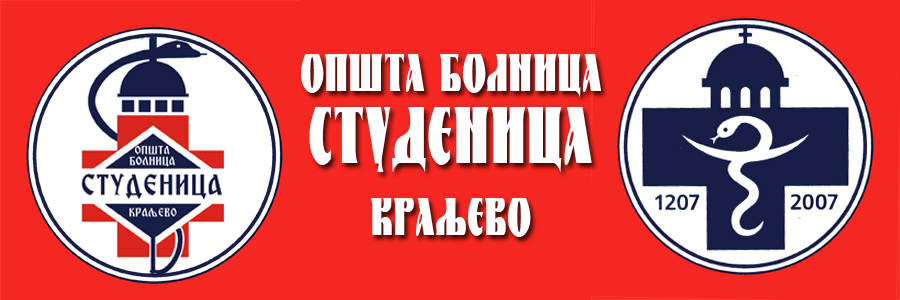 44.Упутство понуђачима како да сачине понуду65.Образац понуде185.аПодаци о  о подизвођачу205.бУчешће подизвођача – Изјава о учешћу подизвођача21      5.вПодаци о понуђачу који је учесник у заједничкој понуди226.Образац за оцену испуњености услова из члана 75. и 76. Закона о јавним набавкама и упутство како се доказује испуњеност тих услова236.аУслови које мора да испуни подизвођач у складу сачланом 80. Закона о ЈН266.бУслови које мора да испуни сваки понуђач из групе понуђача у складу са чланом 81. Закона о јавним набавкама266.1Образац за оцену испуњености услова из чланова 75. и 76 . Закона о јавним набавкама277Модел оквирног споразума297.1Модел Уговора338Изјава о достављању средства финансијског обезбеђења за добро и благовремено извршење посла379Изјава о независној понуди3810Изјавa понуђача у складу са чланом 75. став 2. Закона о јавним набавкама3811Образац трошкова припреме понуде3912Образац понуде са структуром цене и техничком спецификацијом401.Средства за одржавање хигијене2.Детерџент НАПОМЕНА:Р.бр.Назив документаДатум издавањаИздат од стране1.Извод из регистра надлежног државног органа (Агенције за привредне регистре)2.Правна лица: 1) Извод из казнене евиденције, односно уверењe основног суда на чијем подручју се налази седиште домаћег правног лица, односно седиште представништва или огранка страног правног лица, којим се потврђује да правно лице није осуђивано за кривична дела против привреде, кривична дела против животне средине, кривично дело примања или давања мита, кривично дело преваре; 2) Извод из казнене евиденције Посебног одељења за организовани криминал Вишег суда у Београду, којим се потврђује да правно лице није осуђивано за неко од кривичних дела организованог криминала; 3) Извод из казнене евиденције, односно уверење надлежне полицијске управе МУП-а, којим се потврђује да законски заступник понуђача није осуђиван за кривична дела против привреде, кривична дела против животне средине, кривично дело примања или давања мита, кривично дело преваре и неко од кривичних дела организованог криминала (захтев се може поднети према месту рођења или према месту пребивалишта законског заступника). Уколико понуђач има више законских заступника дужан је да достави доказ за сваког од њих.  Предузетници и физичка лица: Извод из казнене евиденције, односно уверење надлежне полицијске управе МУП-а, којим се потврђује да није осуђиван за неко од кривичних дела као члан организоване криминалне групе, да није осуђиван за кривична дела против привреде, кривична дела против животне средине, кривично дело примања или давања мита, кривично дело преваре (захтев се може поднети према месту рођења или према месту пребивалишта).4.4.1.  Потврда (уверење) Пореске управе за измирене доспеле обавезе које администрира ова управа4.4.2. Потврда(уверење) надлежне управе локалне самоуправе за измиренедоспеле обавезе по основу изворних локалних јавних прихода5.5.1. Понуђач у поступку јавне набавке мора доказати да имаважећу дозволу за обављање делатности која представљајавне набавке, ако је таква дозвола предвиђена посебним прописом Потврда о упису привредног субјекта–правног лица у Централни регистар Министарства пољопривреде, шумарства и водопривреде или Потврда о упису објекта у Централни регистар Министарства пољопривреде, шумарства и водопривреде.6.6.1.Изјава понуђача (печатом оверена, потписана од овлашћеног лица, под пуном кривичном и материјалном одговорношћу) којом потврђује да у року од 24 часа произведе минимум 5.000 ком. хлеба односно 1.000 ком. пецива и копије важећих дозвола за наведена возила за партију 16.6.2. Решење Министарства пољопривреде, шумарства и водопривреде и копије важећих дозвола за наведена возила за партију 16.6.3. Копије важећих саобраћајних дозвола за партију 2 3 и 46.6.4. Изјава понуђача (печатом оверена, потписана од овлашћеног лица, под пуном кривичном и материјалном одговорношћу) у којој наводи која су лица запослена, датум када су та лица засновала радни однос на неодређено време, одређено време или склопљен уговор о раду уз обавезу достављања фотокопије радне књижице за све партије7Важећи сертификат ISO 22000 i ISO 45001:2018 или одговарајаћи издат произвођачу за партију 18Лист непокретности за објекте и пописна листа основних средстава из које се јасно види да понуђач поседује сопствено стадо или Решење  управе за ветерину Министарства пољопривреде, као и решење Министарства Пољопривреде и заштите животне средине- управе за ветерину односно Министарства у тренутку издавања наведеног решења за партију 1/Назив фирме/                                   , /адреса/, /име и презиме лица које га заступа/  Матични број: ПИБ: Број рачуна:                                           који се води код                                               банке Број телефона:E-mail адреса:Предмет:Трошак израде понуде са урачунатим ПДВ – ом:1.2.3.4.5.УКУПНО:Р. бр.Назив добраЈед. мереКол.Јед. ценаБез ПДВСтопа ПДВ %Једин. Цена са ПДВУкупна цена без ПДВПроизвођач1.Meso junece (but bez koske) I kat.Кг.13002.Meso junece (plecka-vrat) II kat.Кг.55003.Meso svinjsko bez koske II kat.Кг.3004.Mast, 5/1,10/1Кг.6005.Parizer pileciКг.10006.Pasteta pileća 50gКом.100007.Slanina (vakumirana)Кг.6008.Suva rebraКг.1509.Viršle-vakumirane-pileće, 1/1Кг.90010.Kuvana šunkaKg4011.Пилеће месо 2-2,5 кг. (залеђено) кг.600012Шунка стишњенакг400Укупна вредност без ПДВУкупна вредност без ПДВУкупна вредност без ПДВУкупна вредност без ПДВУкупна вредност без ПДВУкупна вредност без ПДВУкупна вредност без ПДВПопуст  у %Попуст  у %Попуст  у %Попуст  у %Попуст  у %Попуст  у %Попуст  у %Укупна вредност без ПДВ са попустомУкупна вредност без ПДВ са попустомУкупна вредност без ПДВ са попустомУкупна вредност без ПДВ са попустомУкупна вредност без ПДВ са попустомУкупна вредност без ПДВ са попустомУкупна вредност без ПДВ са попустомУкупан ПДВ у дин.Укупан ПДВ у дин.Укупан ПДВ у дин.Укупан ПДВ у дин.Укупан ПДВ у дин.Укупан ПДВ у дин.Укупан ПДВ у дин.Укупна вредност са ПДВУкупна вредност са ПДВУкупна вредност са ПДВУкупна вредност са ПДВУкупна вредност са ПДВУкупна вредност са ПДВУкупна вредност са ПДВР. бр.Назив добраЈед. мереКол.Јед. ценаБез ПДВСтопа ПДВ %Једин. Цена са ПДВУкупна цена без ПДВПроизвођач1.Jaja, „А“ класа са ознако „М“ средње тежине од 53 до 63 гр. Ком.100.000Укупна вредност без ПДВУкупна вредност без ПДВУкупна вредност без ПДВУкупна вредност без ПДВУкупна вредност без ПДВУкупна вредност без ПДВУкупна вредност без ПДВПопуст  у %Попуст  у %Попуст  у %Попуст  у %Попуст  у %Попуст  у %Попуст  у %Укупна вредност без ПДВ са попустомУкупна вредност без ПДВ са попустомУкупна вредност без ПДВ са попустомУкупна вредност без ПДВ са попустомУкупна вредност без ПДВ са попустомУкупна вредност без ПДВ са попустомУкупна вредност без ПДВ са попустомУкупан ПДВ у дин.Укупан ПДВ у дин.Укупан ПДВ у дин.Укупан ПДВ у дин.Укупан ПДВ у дин.Укупан ПДВ у дин.Укупан ПДВ у дин.Укупна вредност са ПДВУкупна вредност са ПДВУкупна вредност са ПДВУкупна вредност са ПДВУкупна вредност са ПДВУкупна вредност са ПДВУкупна вредност са ПДВР. бр.Назив добраЈед. мереКол.Јед. ценаБез ПДВСтопа ПДВ %Једин. Цена са ПДВУкупна цена без ПДВПроизвођач1.Јестиво уље 1/1, Цвет Баната,Дијамант,Витал,Сунце lit2600Укупна вредност без ПДВУкупна вредност без ПДВУкупна вредност без ПДВУкупна вредност без ПДВУкупна вредност без ПДВУкупна вредност без ПДВУкупна вредност без ПДВПопуст  у %Попуст  у %Попуст  у %Попуст  у %Попуст  у %Попуст  у %Попуст  у %Укупна вредност без ПДВ са попустомУкупна вредност без ПДВ са попустомУкупна вредност без ПДВ са попустомУкупна вредност без ПДВ са попустомУкупна вредност без ПДВ са попустомУкупна вредност без ПДВ са попустомУкупна вредност без ПДВ са попустомУкупан ПДВ у дин.Укупан ПДВ у дин.Укупан ПДВ у дин.Укупан ПДВ у дин.Укупан ПДВ у дин.Укупан ПДВ у дин.Укупан ПДВ у дин.Укупна вредност са ПДВУкупна вредност са ПДВУкупна вредност са ПДВУкупна вредност са ПДВУкупна вредност са ПДВУкупна вредност са ПДВУкупна вредност са ПДВР. бр.Назив добраЈед. мереКол.Попуст %произвођач1.Banane kg302 Cvekla sveža kg2.5003Grozdje kg24 Jabuke (100gr)kg4.5005Kiseli kupus kg2006 Kivi kg17 Krastavci sveži kg1.4008 Krompir mladi kg5.0009 Krompir stari kg13.00010 Kruske kg211 Kupus svez kg8.80012 Kupusni list 1-veza-10 listaком10013 Limun kg6014 Luk beli kg3015 Luk crni kg3.00016 Mandarine kg10017Nektarine kg60018Paprika sveza-babura kg50019Paprika sveža-silja kg150020 Paradajzkg130021Pasulj beli "tetovac"  ili odgovarajući  kg1.20022 Persun-veza kom1.00023 Rotkvice-veza kom524 Šargarepa kg4.00025 Šljive кг526 Spanac kg20027 Tikvicekg2.70028Zelena salata kom450Укупна стопа попуста%